ИНФОРМАЦИОННЫЙ БЮЛЛЕТЕНЬБИРОФЕЛЬДСКОГО СЕЛЬСКОГО ПОСЕЛЕНИЯБИРОБИДЖАНСКОГО МУНИЦИПАЛЬНОГО РАЙОНА ЕВРЕЙСКОЙ АВТОНОМНОЙ ОБЛАСТИот  29 апреля 2020 года № 09  с. БирофельдОГЛАВЛЕНИЕМуниципальное образование «Бирофельдское сельское поселение»Биробиджанского муниципального районаЕврейской автономной областиАДМИНИСТРАЦИЯ СЕЛЬСКОГО ПОСЕЛЕНИЯПОСТАНОВЛЕНИЕ02.03.2020                                                                                                          № 24                       с. БирофельдО признании утратившим силу постановления администрации муниципального образования «Бирофельдское сельское поселение» Биробиджанского муниципального района Еврейской автономной областиот 15.11.2017 № 151 «Об утверждении положения о порядке получения лицами, замещающими должности муниципальной службы в администрации муниципального образования «Бирофельдское сельское поселение» Биробиджанского муниципального района Еврейской автономной области, разрешения представителя нанимателя (работодателя) на участие на безвозмездной основе в управлении общественной организации, жилищного, жилищно-строительного, гаражного кооперативов,товарищества собственников недвижимости в качестве единоличного исполнительного органа или вхождение в состав их коллегиальных органов управления»В соответствии с Федеральным законом от 06.10.2003 № 131-ФЗ «Об общих принципах организации местного самоуправления в Российской Федерации», Федеральным законом от 02.03.2007 № 25-ФЗ «О муниципальной службе в Российской Федерации»,Федеральным законом от 16.12.2019 № 432-ФЗ «О внесении изменений в отдельные законодательные акты Российской Федерации в целях совершенствования законодательства Российской Федерации о противодействии коррупции», Уставом муниципального образования «Бирофельдское сельское поселение» Биробиджанского муниципального района Еврейской автономной области администрация сельского поселенияПОСТАНОВЛЯЕТ:1. Признать утратившими силупостановление администрации муниципального образования «Бирофельдское сельское поселение» Биробиджанского муниципального района Еврейской автономной области от 15.11.2017 № 151 «Об утверждении положения о порядке получения лицами, замещающими должности муниципальной службы в администрации муниципального образования «Бирофельдское сельское поселение» Биробиджанского муниципального района Еврейской автономной области, разрешения представителя нанимателя (работодателя) на участие на безвозмездной основе в управлении общественной организации, жилищного, жилищно-строительного, гаражного кооперативов,товарищества собственников недвижимости в качестве единоличного исполнительного органа или вхождение в состав их коллегиальных органов управления».2. Опубликовать настоящее постановление в Информационном бюллетене Бирофельдского сельского поселения Биробиджанского муниципального района Еврейской автономной области.3. Настоящее постановление вступает в силу после дня его официального опубликования.Глава сельского поселения                                                                  М.Ю. ВоронМуниципальное образование «Бирофельдское сельское поселение»Биробиджанского муниципального районаЕврейской автономной областиАДМИНИСТРАЦИЯ СЕЛЬСКОГО ПОСЕЛЕНИЯПОСТАНОВЛЕНИЕ11.03.020      	   № 25            с. БирофельдО внесении изменений в Перечень должностных лиц администрации сельского поселения, уполномоченных составлять протоколы об административных правонарушениях, утвержденный постановлением администрации муниципального образования «Бирофельдское сельское поселение» Биробиджанского муниципального района Еврейской автономной области от 17.02.2015 № 27 «Об утверждении перечня должностных лиц администрации сельского поселения, уполномоченных составлять протоколы об административных правонарушениях»В соответствии с Федеральным законом от 06.10.2003 № 131-ФЗ «Об общих принципах организации местного самоуправления в Российской Федерации», законом  ЕАО от 23.06.2010 № 781-ОЗ «Об административных правонарушениях», Уставом муниципального образования «Бирофельдское сельское поселение» Биробиджанского муниципального района Еврейской автономной области администрация Бирофельдского сельского поселения администрация сельского поселенияПОСТАНОВЛЯЕТ:1. Внести в Перечень должностных лиц администрации сельского поселения, уполномоченных составлять протоколы об административных правонарушениях, утвержденный постановлением администрации муниципального образования «Бирофельдское сельское поселение» Биробиджанского муниципального района Еврейской автономной области от 17.02.2015 № 27 «Об утверждении перечня должностных лиц администрации сельского поселения, уполномоченных составлять протоколы об административных правонарушениях» изменения, изложив его в следующей редакции:«ПЕРЕЧЕНЬдолжностных лиц администрации сельского поселения, уполномоченных составлять протоколы об административных правонарушениях2. Опубликовать настоящее постановление в Информационном бюллетене Бирофельдского сельского поселения.3. Настоящее постановление вступает в силу после дня его официального опубликования. Глава сельского поселения                                                                     М.Ю. ВоронМуниципальное образование «Бирофельдское  сельское поселение»Биробиджанского муниципального районаЕврейской автономной областиАДМИНИСТРАЦИЯ СЕЛЬСКОГО ПОСЕЛЕНИЯПОСТАНОВЛЕНИЕ02.03.2020                                                                                                   № 24-а               с.БирофельдО проведении собрания граждан В соответствии с Федеральным Законом от 06.10.2003 № 131 – ФЗ «Об общих принципах организации местного самоуправления в Российской Федерации», Уставом Бирофельдского сельского поселения администрация сельского поселенияПОСТАНОВЛЕТ: 1. Назначить собрание граждан с повесткой дня: - Организация освещения территорий, включая архитектурную подсветку зданий, строений, сооружений, в том числе с использованием энергосберегающих территорий.Дата проведения: 12 марта 2020 года.Время и место проведения:с.Опытное Поле, ул.Дорожная д. 4 (Дом культуры) начало в 10 часов 00 минут.с.Красивое, ул.Юбилейная 11 (Дом культуры) начало в 12 часов 00 минут.с.Бирофельд, ул.Центральная д. 54 (Дом культуры) начало в 15 часов 00 минут.2.  Контроль за исполнением настоящего постановления оставляю за собой.3. Опубликовать настоящее постановление в Информационном Бюллетене Бирофельдского сельского поселения Биробиджанского муниципального района.Глава администрациисельского поселения                                                                       М.Ю.ВоронМуниципальное образование «Бирофельдское сельское поселение»Биробиджанского муниципального районаЕврейской автономной областиАДМИНИСТРАЦИЯ СЕЛЬСКОГО ПОСЕЛЕНИЯПОСТАНОВЛЕНИЕ18.03.2020                                                                                                        № 26               с. БирофельдО признании утратившими силу некоторых постановлений администрации муниципального образования «Бирофельдское сельское поселение» Биробиджанского муниципального района Еврейской автономной областиВ соответствии с Федеральным законом от 06.10.2003 № 131-ФЗ «Об общих принципах организации местного самоуправления в Российской Федерации», Уставом муниципального образования «Бирофельдское сельское поселение» администрация Бирофельдского сельского поселенияПОСТАНОВЛЯЕТ:1. Признать утратившими силу постановления администрации сельского поселения муниципального образования «Бирофельдское сельское поселение» Биробиджанского муниципального района Еврейской автономной области:- от 25.05.2012 № 61 «Об утверждении административного регламента предоставления муниципальной услуги «По предоставлению муниципальной услуги «выдача документов (справок, выписки из домовой книги, и иных документов)»;- от 19.10.2018 № 124 «О внесении изменений в положение о порядке получения лицами, замещающими должности муниципальной службы в администрации Бирофельдского сельского поселения, разрешения представителя нанимателя (работодателя) на участие на безвозмездной основе в управлении некоммерческими организациями в качестве единоличного исполнительного органа или вхождения в состав их коллегиальных органов управления, утвержденное постановлением администрации сельского поселения от 15.11.2017 № 151»;- от 27.02.2019 № 20 «О внесении изменений в постановление администрации сельского поселения от 12.02.2019 № 11 «Об утверждении стоимости услуг по погребению, предоставляемых согласно гарантированному перечню услуг по погребению, оказываемых специализированными службами по вопросам похоронного дела на территории муниципального образования «Бирофельдское сельское поселение»;- 15.05.2019 № 56 «О внесении изменений в постановление администрации муниципального образования «Бирофельдское сельское поселение» Биробиджанского муниципального района Еврейской автономной области от 15.11.2017 № 151 «Об утверждении положения о порядке получения лицами, замещающими должности муниципальной службы в администрации Бирофельдского сельского поселения, разрешения представителя нанимателя (работодателя) на участие на безвозмездной основе в управлении некоммерческими организациями в качестве единоличного исполнительного органа или вхождения в состав их коллегиальных органов управления».2. Опубликовать настоящее постановление в Информационном бюллетене Бирофельдского сельского поселения.3. Настоящее постановление вступает в силу после дня его официального опубликования. Глава сельского поселения                                          М.Ю. ВоронМуниципальное образование «Бирофельдское  сельское поселение»Биробиджанского муниципального районаЕврейской автономной областиАДМИНИСТРАЦИЯ СЕЛЬСКОГО ПОСЕЛЕНИЯПОСТАНОВЛЕНИЕ20.03.2020                                                                                                   № 27                с.БирофельдВ соответствии с частью 1 статьи 8.2 Федерального закона от 26 декабря 2008 года 
№ 294-ФЗ «О защите прав юридических лиц и индивидуальных предпринимателей при осуществлении государственного контроля (надзора) и муниципального контроля», со статьей 17.1 Федерального закона от 06.10.2003 № 131-ФЗ «Об общих принципах организации местного самоуправления в Российской Федерации» и муниципального контроля, Устава муниципального образования «Бирофельдское сельское поселение» Биробиджанского муниципального района Еврейская автономная область, администрация муниципального образования «Бирофельдское сельское поселение» администрация сельского поселения  ПОСТАНОВЛЯЕТ:Утвердить прилагаемую Программу профилактики нарушений юридическими лицами и индивидуальными предпринимателями обязательных требований муниципального контроля на 2019-2021 год согласно Приложению №1 (далее - Программа профилактики нарушений). Должностным лицам Администрации муниципального образования «Бирофельдское сельское поселение», уполномоченным на осуществление муниципального контроля в соответствующих сферах деятельности, обеспечить в пределах своей компетенции выполнение Программы профилактики нарушений, утвержденной пунктом 1 настоящего постановления. Контроль за исполнением настоящего постановления оставляю за собой.Опубликовать настоящее постановление в Информационном Бюллетене Бирофельдского сельского поселения Биробиджанского муниципального района.Глава администрациисельского поселения                                                                       М.Ю.ВоронПриложение №1 к постановлению администрации сельского поселения №  27 от  20.03.2020ПРОГРАММАпрофилактики нарушений юридическими лицами и индивидуальными предпринимателями обязательных требований на 2019-2021 годРаздел 1. Общие положения 1.1. Настоящая программа профилактики нарушений юридическими лицами и индивидуальными предпринимателями обязательных требований (далее - программа) разработана в соответствии с Федеральным законом от 26 декабря 2008 года № 294-ФЗ «О защите прав юридических лиц и индивидуальных предпринимателей при осуществлении государственного контроля (надзора) и муниципального контроля» в целях организации проведения органом муниципального контроля - администрацией муниципального образования «Бирофельдское сельское поселение» профилактики нарушений требований, установленных муниципальными правовыми актами, а также требований, установленных федеральными законами и иными нормативными правовыми актами Российской Федерации, законами Еврейской автономной области, в случаях, если соответствующие виды контроля относятся к вопросам местного значения поселения (далее - обязательные требования), в целях предупреждения возможного нарушения подконтрольными субъектами обязательных требований и снижения рисков причинения ущерба охраняемым законом ценностям. 1.2. Задачами программы являются: 1.2.1. Укрепление системы профилактики нарушений обязательных требований путём активизации профилактической деятельности. 1.2.2. Выявление причин, факторов и условий, способствующих нарушениям обязательных требований. 1.2.3. Повышение правосознания и правовой культуры руководителей юридических лиц и индивидуальных предпринимателей. 1.3. Срок реализации программы – 2019-2021 год. Раздел 2. Мероприятия программы и сроки их реализации Муниципальное образование «Бирофельдское сельское поселение»Биробиджанского муниципального районаЕврейской автономной областиАДМИНИСТРАЦИЯ СЕЛЬСКОГО ПОСЕЛЕНИЯПОСТАНОВЛЕНИЕ20.03.2020                                                                                                             № 28            с. БирофельдОб утверждении  Паспорта общественно значимого проекта по благоустройству сельских территорий Еврейской автономной области, претендующего на получение субсидии из счет средств федерального и областного бюджетов бюджету муниципального образования Еврейской автономной области, расположенного на сельской территории Еврейской автономной области, на реализацию мероприятий по благоустройству сельской территории еврейской автономной области в 2020 году муниципального образования «Бирофельдское сельское поселение» Биробиджанского муниципального района Еврейская автономная область	На основании  Постановления Правительства Российской Федерации от 31.05.2019  № 696  «Об утверждении государственной программы Российской Федерации «Комплексное развитие сельских территорий» и о внесении изменений в некоторые акты Правительства Российской Федерации» и постановлением правительства Еврейской автономной области от 21.02.2020 № 35-пп «Об утверждении Порядка предоставления в 2020-2025 годах субсидий за счет средств федерального и областного бюджетов бюджетам муниципальных образований Еврейской автономной области, расположенных на сельских территориях Еврейской автономной области, на реализацию мероприятий по благоустройству сельских территорий Еврейской автономной области», администрация Бирофельдского сельского поселенияПОСТАНОВЛЯЕТ:1. Утвердить Паспорт общественно значимого проекта по благоустройству сельских территорий Еврейской автономной области, претендующего на получение субсидии из счет средств федерального и областного бюджетов бюджету муниципального образования Еврейской автономной области, расположенного на сельской территории Еврейской автономной области, на реализацию мероприятий по благоустройству сельской территории еврейской автономной области в 2020 году муниципального образования «Бирофельдское сельское поселение» Биробиджанского муниципального района Еврейская автономная область, согласно Приложению № 1.3. Опубликовать настоящее постановление в информационном бюллетене Бирофельдского сельского поселения.4. Контроль за исполнением настоящего постановления оставляю за собой.	5. Настоящее  постановление вступает в силу после дня его официального опубликованияГлава  сельского поселения                                                           М.Ю.ВоронПриложение № 1к постановлению администрациисельского поселения от 20.03.2020 № 28Паспортобщественно значимого проекта по благоустройству сельских территорий Еврейской автономной области, претендующего на получение субсидии из счет средств федерального и областного бюджетов бюджету муниципального образования Еврейской автономной области, расположенного на сельской территории Еврейской автономной области, на реализацию мероприятий по благоустройству сельской территории еврейской автономной области в 2020 году муниципального образования «Бирофельдское сельское поселение» Биробиджанского муниципального района Еврейская автономная область                      I. Общая характеристика проекта    Целевая группа:II. Описание проекта 2.1. Описание проблемы и обоснование ее актуальности для граждан проживающих на сельской территорииУличное освещение играет очень большую роль в жизни населения. Очень важно, чтобы улицы были освещены качественно. Для создания условий нормальной жизни людей необходимо освещение прилегающих к жилым домам: с.Бирофельд, ул. Новая, ул.Чапаева, ул.Садовая, ул.Молодежная, с.Опытное Поле, ул.Нагорная, ул.Центральная, ул.Садовая, ул. 40 лет Победы, с.Красивое ул.Школьная, ул.Комсомольская, а также объектов социальной инфраструктуры: ФАПы, школы, детские сады, аптека, амбулатория, Почта России и т.д.,  на которых уличное освещение не функционирует, что негативно влияет на качество жизни граждан. Тротуары в данных населенных пунктах отсутствуют. В вечернее и ночное время водители проезжающего автотранспорта не могут видеть находящихся на дороге людей, что создает травмоопасные ситуации . В вечернее время дети и взрослые боятся ходить в темноте по улице. Возникают трудности в определении номеров домов для сотрудников полиции, скорой помощи и гостей Бирофельдского сельского поселения в темное время суток. Для обеспечения жизнедеятельности населения, необходимо обустроить их освещение. Проведение данных работ поможет в любое время свободно передвигаться по улице жителям, в том числе детям младшего и школьного возраста. Указанная проблема актуальна, ее решение необходимо для поддержания и сохранения жизнеобеспечения жителей населенных пунктов: Красивое, Бирофельд, Опытное Поле снижения социальной напряженности, что, в свою очередь положительно повлияет на улучшение качества их жизни.  Ожидаемые результаты от реализации проекта: - Улучшение условий для проживания в селе; - Снятие социальной напряженности; - Возможность организации дополнительных занятий в школе с учащимися в вечернее время; - Повышение активности жителей села в посещении досуговых и развлекательных мероприятий; - Увеличение числа занимающихся в спортивных секциях и творческих кружках; - Уменьшение числа безнадзорных подростков на улицах и как следствие уменьшение подростковой преступности; - Снижение затрат на эксплуатацию линий наружного освещения и экономия оплаты за электроэнергию.  Действие проекта охватывает все возрастные группы населения села от дошкольников до пенсионеров. Проект рассчитан на 100 % охват жителей села. Обустройство уличного освещения, повышение надежности и электробезопасности линий уличного освещения. 2.2. Календарный план реализации мероприятий проектаIV. Смета расходов по проектуРуководительоргана местного самоуправления                          ___________________________М.П.  (подпись) (расшифровка подписи)Исполнитель: ___________                         ___________________________(должность, контактный телефон)   (подпись)        (расшифровка подписи)Муниципальное образование «Бирофельдское сельское поселение»Биробиджанского муниципального районаЕврейской автономной областиАДМИНИСТРАЦИЯ СЕЛЬСКОГО ПОСЕЛЕНИЯПОСТАНОВЛЕНИЕ20.03.2020                                                                                                              № 29        с. БирофельдОб утверждении  Сметы расходов по организации освещения территорий, включая архитектурную подсветку зданий, строений, сооружений, в том числе с использованием энергосберагающих технологий в населенных пунктах: с.Бирофельд, с.Опытное Поле, с.Красивое в 2020 году	На основании  Постановления Правительства Российской Федерации от 31.05.2019  № 696  «Об утверждении государственной программы Российской Федерации «Комплексное развитие сельских территорий» и о внесении изменений в некоторые акты Правительства Российской Федерации» и постановлением правительства Еврейской автономной области от 21.02.2020 № 35-пп «Об утверждении Порядка предоставления в 2020-2025 годах субсидий за счет средств федерального и областного бюджетов бюджетам муниципальных образований Еврейской автономной области, расположенных на сельских территориях Еврейской автономной области, на реализацию мероприятий по благоустройству сельских территорий Еврейской автономной области», администрация Бирофельдского сельского поселенияПОСТАНОВЛЯЕТ:	1. Утвердить, Смету расходов по «Организация освещения территорий, включая архитектурную подсветку зданий, строений, сооружений, в том числе с использованием энергосберагающих технологий в населенных пунктах: с.Бирофельд, с.Опытное Поле, с.Красивое в 2020 году», согласно Приложению № 1.3. Опубликовать настоящее постановление в информационном бюллетене Бирофельдского сельского поселения.4. Контроль за исполнением настоящего постановления оставляю за собой.	5. Настоящее  постановление вступает в силу после дня его официального опубликования.Глава  сельского поселения                                                           М.Ю.ВоронПриложение № 1к постановлению администрациисельского поселения от 20.03.2020 № 29СМЕТАрасходов по организации освещения территорий, включая архитектурную подсветку зданий, строений, сооружений, в том числе с использованием энергосберагающих технологий в населенных пунктах: с.Бирофельд, с.Опытное Поле, с.Красивое в 2020 годуСмета расходов по проектуГлава сельского поселения                                                                   М.Ю.ВоронМуниципальное образование «Бирофельдское сельское поселение»Биробиджанского муниципального района Еврейской автономной областиАДМИНИСТРАЦИЯ СЕЛЬСКОГО ПОСЕЛЕНИЯПОСТАНОВЛЕНИЕ20.03.2020											  № 30 с. Бирофельд«Об утверждении муниципальной программы «Организация освещения территорий, включая архитектурную подсветку зданий, строений, сооружений, в том числе с использованием энергосберагающих технологий в населенных пунктах: с.Бирофельд, с.Опытное Поле, с.Красивое в 2020 году»       В соответствии с Бюджетным кодексом Российской Федерации, Федеральным Законом от 06.10.2013 № 131-ФЗ «Об общих принципах организации местного самоуправления в Российской Федерации, Уставом муниципального образования «Бирофельдское сельское поселение» Биробиджанского муниципального района Еврейской автономной области», постановлением администрации сельского поселения от 07.02.2018 № 24 «Об утверждении  Порядка разработке и корректировке муниципальных программ Бирофельдского сельского поселения, осуществления мониторинга и контроля их реализации»  администрация сельского поселения ПОСТАНОВЛЯЕТ:	1. Утвердить муниципальную программу ««Организация освещения территорий, включая архитектурную подсветку зданий, строений, сооружений, в том числе с использованием энергосберагающих технологий в населенных пунктах: с.Бирофельд, с.Опытное Поле, с.Красивое в 2020 году».2. Контроль за выполнением данного постановления возложить на заместителя главы администрации сельского поселения (Васильева Т. А.).                      3. Опубликовать настоящее постановление в Информационном бюллетене Бирофельдского сельского поселения Биробиджанского муниципального района.4. Настоящее постановление вступает в силу после дня его официального опубликования.Глава сельского поселения                                                                М. Ю. Ворон Приложение                                                                                                         к постановлению администрации                                                                                                    сельского поселения                                                                                               от 20.03.2020 №   30Муниципальная программа  ««Организация освещения территорий, включая архитектурную подсветку зданий, строений, сооружений, в том числе с использованием энергосберагающих технологий в населенных пунктах: с.Бирофельд, с.Опытное Поле, с.Красивое в 2020 году»1. Паспорт муниципальной программы ««Организация освещения территорий, включая архитектурную подсветку зданий, строений, сооружений, в том числе с использованием энергосберагающих технологий в населенных пунктах: с.Бирофельд, с.Опытное Поле, с.Красивое в 2020 году»I «Общая характеристика проекта»    Целевая группа:II. Описание проекта 2.1. Описание проблемы и обоснование ее актуальности для граждан проживающих на сельской территорииУличное освещение играет очень большую роль в жизни населения. Очень важно, чтобы улицы были освещены качественно. Для создания условий нормальной жизни людей необходимо освещение прилегающих к жилым домам: с.Бирофельд, ул. Новая, ул.Чапаева, ул.Садовая, ул.Молодежная, с.Опытное Поле, ул.Нагорная, ул.Центральная, ул.Садовая, ул. 40 лет Победы, с.Красивое ул.Школьная, ул.Комсомольская, а также объектов социальной инфраструктуры: ФАПы, школы, детские сады, аптека, амбулатория, Почта России и т.д.,  на которых уличное освещение не функционирует, что негативно влияет на качество жизни граждан. Тротуары в данных населенных пунктах отсутствуют. В вечернее и ночное время водители проезжающего автотранспорта не могут видеть находящихся на дороге людей, что создает травмоопасные ситуации . В вечернее время дети и взрослые боятся ходить в темноте по улице. Возникают трудности в определении номеров домов для сотрудников полиции, скорой помощи и гостей Бирофельдского сельского поселения в темное время суток. Для обеспечения жизнедеятельности населения, необходимо обустроить их освещение. Проведение данных работ поможет в любое время свободно передвигаться по улице жителям, в том числе детям младшего и школьного возраста. Указанная проблема актуальна, ее решение необходимо для поддержания и сохранения жизнеобеспечения жителей населенных пунктов: Красивое, Бирофельд, Опытное Поле снижения социальной напряженности, что, в свою очередь положительно повлияет на улучшение качества их жизни.  Ожидаемые результаты от реализации проекта: - Улучшение условий для проживания в селе; - Снятие социальной напряженности; - Возможность организации дополнительных занятий в школе с учащимися в вечернее время; - Повышение активности жителей села в посещении досуговых и развлекательных мероприятий; - Увеличение числа занимающихся в спортивных секциях и творческих кружках; - Уменьшение числа безнадзорных подростков на улицах и как следствие уменьшение подростковой преступности; - Снижение затрат на эксплуатацию линий наружного освещения и экономия оплаты за электроэнергию.  Действие проекта охватывает все возрастные группы населения села от дошкольников до пенсионеров. Проект рассчитан на 100 % охват жителей села. Обустройство уличного освещения, повышение надежности и электробезопасности линий уличного освещения. 2.2. Календарный план реализации мероприятий проектаIV. Смета расходов по проекту4. Ресурсное обеспечение программыФинансовой основой реализации программы являются средства бюджета муниципального образования «Бирофельдское сельское поселение» Биробиджанского муниципального района Еврейской автономной области Возможность привлечения  дополнительных средств для финансирования программы учитываются как прогноз софинансирования на основе соглашений (договоров) между участниками финансового обеспечения программы.Объемы финансирования программы ежегодно уточняются при формировании бюджета Бирофельдского сельского поселения на очередной финансовый год, исходя из возможностей бюджета сельского поселения и затрат необходимых для реализации программы, путем внесения изменений в программу.Таблица 3. Структура финансирования программыЗаказчиком программы является Администрация Бирофельдского сельского поселения Биробиджанского муниципального района Еврейской автономной области.5. Оценка эффективности реализации Программы.	В результате выполнения Программы ожидается достижение следующих показателей результативности:- установка надежного и высокоэффективного наружного освещения территории Бирофельдского сельского поселения; - формирование комфортных условий проживания населения Бирофельдского сельского поселения; - решение проблем безопасности дорожного движения на территории Бирофельдского сельского поселения;- надежность и эффективность установок наружного освещения, а также снижение эксплуатационных затрат; - экономное использование средств, выделяемых на содержание систем наружного освещения.	Муниципальное образование «Бирофельдское сельское поселение»Биробиджанского муниципального районаЕврейской автономной области АДМИНИСТРАЦИЯ СЕЛЬСКОГО ПОСЕЛЕНИЯПОСТАНОВЛЕНИЕ 23.03.2020                                                                                                                  №   31                                                с. Бирофельд«Об утверждении административногоРегламента по исполнению муниципальной функции «Предоставление ритуальных услуг  в администрации муниципального образования«Бирофельдское сельское поселение» Биробиджанскогомуниципального района Еврейская автономная областьВо исполнение Федерального закона от 27 июля 2010 года № 210–ФЗ     «Об организации предоставления государственных и муниципальных услуг», постановления  Правительства Российской федерации от 16.05.2011 № 373 «О разработке и утверждении административных регламентов исполнения государственных функций и административных регламентов предоставления государственных услуг»  администрация сельского поселенияПОСТАНОВЛЯЕТ:         1. Утвердить прилагаемый административный регламент по предоставлению Администрацией муниципального образования «Бирофельдское сельское поселение» Биробиджанского муниципального района Еврейская автономная область муниципальной услуги « Предоставление ритуальных услуг».         2. Контроль за выполнением постановления оставляю за собой.3. Постановление вступает в силу после официального опубликования.Глава сельского поселения                                                           М.Ю.ВоронПриложение к постановлению администрациисельского поселенияот  23.03.2020 № 31АДМИНИСТРАТИВНЫЙ РЕГЛАМЕНТадминистрации  муниципального образования «Бирофельдское сельское поселение» Биробиджанского муниципального района Еврейская автономная область по исполнению муниципальной функции «Предоставление ритуальных услуг»1.Общие положения1.1.Наименование муниципальной функцииНаименование муниципальной функции: «Предоставление ритуальных услуг» (далее - муниципальная услуга) (далее - административный регламент)  разработан в целях повышения качества исполнения и доступности муниципальной функции, создания комфортных условий для ее получения.Регламент определяет порядок, сроки и последовательность действий (административных процедур) при исполнении муниципальной функции.1.2.Наименование органа, исполняющего муниципальную функциюМуниципальная функция исполняется администрацией муниципального образования «Бирофельдское сельское поселение» Биробиджанского муниципального района Еврейская автономная область  (далее - администрация сельского поселения), специализированной организацией по вопросам похоронного дела, юридическими лицами или индивидуальными предпринимателями с которыми заключены соответствующие договоры.1.3.Перечень нормативных правовых актов, непосредственно регулирующих исполнение муниципальной функцииМуниципальная функция исполняется со следующими нормативными правовыми актами:Федеральным законом от 12 января 1996 года № 8-ФЗ «О погребении и похоронном деле»;Федеральным законом от 06 октября 2003 года № 131-ФЗ «Об общих принципах организации местного самоуправления в Российской Федерации»;Указом Президента Российской Федерации от 29 июня 1996 года № 1001          «О гарантиях прав граждан на предоставление услуг по погребению умерших»;Постановлением Главного государственного санитарного врача Российской Федерации от 08 апреля 2003 года № 35 «О введении в действие санитарные правила и нормы «Гигиенические требования к размещению, устройству и содержанию кладбищ, зданий и сооружений похоронного назначения. СанПиН 2.1.1279 - 03»;Уставом муниципального образования «Бирофельдское сельское поселение» Биробиджанского муниципального района Еврейская автономная область.1.4.Описание результата исполнения муниципальной функции Результатом исполнения муниципальной функции являются:выполнение гарантий погребения умершего с учетом волеизъявления, выраженного лицом при жизни и пожелания родственников;выполнение гарантий предоставления материальной и иной помощи для погребения умершего;соблюдение санитарных и экологических требований к выбору и содержанию мест погребения. 2.Требования к порядку исполнения муниципальной функции2.1.Описание заявителей, а также физических и юридических лицМуниципальная функция исполняется: физическим лицом - исполнителем волеизъявления умершего или законным представителем умершего;юридическим лицом.2.2.Условия размещения и режим работы исполнителя услуг, выполняющего комплекс работ по содержанию мест захороненийИсполнитель услуг должен быть размещен на оптимальном расстоянии от обслуживаемых объектов и иметь режим работы, обеспечивающий выполнение всего объема работ с заявленной периодичностью.2.2.1.Техническое оснащение исполнителя услугИсполнитель услуг должен быть оснащен специальной и специализированной техникой, оборудованием, отвечающим требованиям стандартов, технических условий в количестве, обеспечивающем:1) надлежащее качество и сроки подбора и доставки в морг трупов, обеспечивающие установленные санитарные требования;2) выполнение всего объема работ по содержанию мест захоронений с заявленной периодичностью.Специализированную технику следует использовать строго по назначению в соответствии с эксплуатационными документами, содержать в технически исправном состоянии, проверка которого должна осуществляться на систематической основе.Кроме того, исполнители услуг должны иметь дополнительное оснащение в соответствии со спецификой выполняемых работ: механизмы для ремонта и обслуживания автотранспорта, гигиенические средства, перчатки, мешки для трупов, дезинфицирующие средства и так далее.2.2.2.Укомплектованность организаций кадрами и их квалификацияИсполнитель услуг должен располагать количеством работников, необходимым для выполнения всего объема работ.Для работников каждой категории должны быть утверждены должностные инструкции, устанавливающие их обязанности и права.При оказании услуг работники организации должны проявлять к населению максимальную вежливость, внимание, выдержку, предусмотрительность и терпение.2.3.Порядок исполнения муниципальной функции2.3.1.Посетить муниципальное кладбище может любой житель или гость  муниципального образования «Бирофельдское сельское поселение» вне зависимости от пола, возраста,                         национальности, религиозных убеждений, места жительства, места регистрации, иных обстоятельств.2.3.2.Для приобретения возможности получить муниципальную функцию в части оказания ритуальных услуг, жителям муниципального образования «Бирофельдское сельское поселение» необходимо совершить следующие действия:лично обратиться в организацию, оказывающую услугу; заключить договор на погребение и оказание ритуальных услуг с оказывающей услугу организацией; Для заключения договора житель муниципального образования «Бирофельдское сельское поселение» должен предъявить: свидетельство о смерти, выданное органами записи актов гражданского состояния. При заключении договора сотрудник, исполняющий муниципальную функцию организации должен после совместного посещения предполагаемого места захоронения сообщить с указанием в договоре о дате, времени и месте захоронения.До момента подписания договора обратившемуся должна быть названа общая полная стоимость заказанных им услуг, подлежащая оплате.2.3.3.Услуги по погребению и оказанию ритуальных услуг являются бесплатными в пределах гарантированного стандартного набора похоронных услуг. С информацией о перечне гарантированного стандартного набора похоронных услуг можно ознакомиться в организациях, оказывающих данную услугу.Гарантированный стандартный набор похоронных услуг включает в себя:оформление и выдачу в установленном порядке документов, необходимых для погребения умерших;предоставление и доставку гроба и других предметов, необходимых для погребения;перевозку тела (останков) умершего на кладбище, в крематорий;погребение (захоронение гроба в землю, кремация с последующей выдачей урны с прахом).Услуги, предоставляемые сверх гарантированного набора похоронных услуг, являются платными и предоставляются в соответствии с прейскурантом цен организации, исполняющей муниципальную функцию.2.3.4.Условия размещения и режим работы исполнителя услугУсловия размещения и режим работы исполнителя услуг, выполняющего комплекс работ по подбору и доставке трупов в моргРазмещение исполнителя услуг и его структурных подразделений должно обеспечивать возможность оперативного подбора и доставку в морг трупов умерших (погибших) со всей территории муниципального образования «Бирофельдское сельское поселение», в том числе с улиц, площадей, домов, лесного массива и так далее.Режим работы исполнителя муниципальных функций должен обеспечивать круглосуточный подбор и доставку в морг трупов.3. Административные процедурыБлок - схема исполнения муниципальной функции приводится в приложении к административному регламенту.3.1.Описание последовательности действий при исполнении муниципальной функцииИсполнение муниципальной функции включает следующие административные процедуры:подбор и доставка в морг трупов на территории муниципального образования «Бирофельдское сельское поселение»;содержание мест захоронений на территории муниципального образования «Бирофельдское сельское поселение»;ритуальные услуги.3.1.1. Подбор и доставка в морг труповПодбор трупов осуществляется круглосуточно со всей территории муниципального образования «Бирофельдское сельского поселение», в том числе с улиц, квартир, домов, лесного массива и так далее.Обязательными являются следующие работы:1) выезд на место вызова;2) подбор трупа;3) доставка трупа в морг.Подбор трупов должен осуществляться в кратчайшие сроки с момента поступления сообщения о местонахождении трупа к исполнителю услуги (не более 1 суток).Работы по подбору трупов выполняются только с применением специальных принадлежностей (мешки для трупов, носилки и так далее), инвентаря, специальной одежды для исполнителей услуг.Использование транспорта, осуществляющего перевозку трупов, для других видов деятельности не допускается.3.1.2.Содержание мест захороненияОбустройство и содержание муниципального кладбища. Требования к расположению и обустройству муниципального кладбища:территория кладбища должна располагаться с подветренной стороны по отношению к жилой территории;территория муниципального кладбища должна быть огорожена;на территории кладбища не должны размещаться здания и сооружения, не связанные с обслуживанием кладбища и оказанием ритуальных услуг;для посетителей муниципального кладбища должна быть организована стоянка для автотранспорта не менее чем на 10 мест;территория кладбища должна быть обеспечена контейнерами емкостью 0,75 куб. м. 3.1.2.1.Требования к санитарному содержанию муниципального кладбищаорганизация, оказывающая услугу, должна организовать уборку территории кладбища от бытового мусора и опавших листьев не реже 1 раза в месяц;непосредственно после проведения уборки в зимнее время года основные дороги кладбища должны быть очищены от бытового мусора и посторонних предметов, все участки наледей посыпаны противогололедными смесями;в летнее время года организация, оказывающая услугу, должна проводить уборку основных дорог кладбища не реже одного раза в месяц;организация, оказывающая услугу, должна  восстанавливать исходное положение покосившихся и завалившихся памятников и ограждений, осуществлять прополку сорной травы, уборку мусора на территории захоронений, признанных бесхозными комиссией администрации, состав которой утверждается постановлением главы администрации муниципального образования «Бирофельдское сельское поселение»;вывоз мусора из урн и мусоросборников должен осуществляться в течение 3-х суток с момента их наполнения;организация, оказывающая услугу, должна в летний период не реже 1 раза в год производить осмотр и в случае обнаружения неисправностей ремонт ограждений и прочего оборудования в местах общего пользования.Муниципальное кладбище в период с мая по сентябрь должно открываться для посещений не позднее 9:00 и закрываться не ранее 19:00, в период с октября по апрель - открываться не позднее 9:00 и закрываться не ранее 17:00.Размер земельного участка, отводимый для погребения должен быть не менее 5 кв. м. При создании новых или реконструкции действующих мест погребения, оказывающая услугу организация должна иметь положительные заключения экологической и санитарно-гигиенической экспертизы на осуществление указанных работ.Организация, оказывающая услугу, не должна сносить или переносить создаваемые и существующие места погребения без соответствующего решения администрации муниципального образования «Бирофельдское  сельское поселение».Персонал, оказывающей услугу организации при обращении посетителей,  должен отвечать на все вопросы, касающиеся обустройства кладбища, порядка проезда, местонахождения объектов инфраструктуры и правил поведения на кладбище.При обращении жителей и гостей муниципального образования «Бирофельдское сельское поселение» оказывающая услугу организация должна за отдельную плату предоставлять выписку из архива захоронений.3.1.3.Ритуальные услугиОрганизация, оказывающая услугу, не вправе отказать обратившимся в предоставлении транспортных услуг, услуг по обеспечению предметами ритуала (гробы, венки и т.д.), оформлению заказа на отвод участка для захоронения гроба с телом.Организация, оказывающая услугу, должна предоставить возможность обратившимся за отдельную плату получить сопутствующие услуги по отпеванию усопшего, организации похоронной процессии.Организация, оказывающая услугу, должна предоставить обратившемуся за оказанием ритуальных услуг возможность получения консультационной помощи (возможно за отдельную плату) по организации похорон.В помещении, в котором производится прием заказов, в доступном для посетителей месте должна находиться следующая информация:сведения о фирменном наименовании, месте нахождения Специализированной службы по вопросам похоронного дела;информацию о государственной регистрации юридического лица (индивидуального предпринимателя) с указанием наименования зарегистрировавшего органа;режим работы;адрес и телефон специалиста по защите прав потребителей;перечень предоставляемых видов услуг;цены на предоставляемые услуги;сведения о порядке предоставления гарантированного перечня услуг по погребению;книгу отзывов и предложений;положение о порядке организации ритуальных услуг  и  содержании мест захоронения на территории  муниципального образования «Бирофельдское сельское поселение».3.2.Требования к организации похоронорганизация, оказывающая услугу, должна неукоснительно соблюдать сроки исполнения отдельных работ, предусмотренных договором;организация, оказывающая услугу, должна осуществить оформление всех необходимых для погребения документов в течение 2 суток с момента обращения жителей  муниципального образования «Бирофельдское  сельское поселение»;комната церемоний, во время проведения ритуальных процедур, должна быть общедоступной для входа;комната церемоний должна быть хорошо проветрена до начала церемонии;комната церемоний должна быть оборудована не менее чем 10 сидячими местами;в комнате церемоний могут осуществляться ритуальные процедуры только в отношении одного покойного, если иное не было предусмотрено договором;в комнате церемоний для родственников, друзей и близких покойного должны быть доступны туалетные комнаты;до начала церемонии в комнате должны отсутствовать посторонние предметы, бытовой мусор. Полы должны быть чистыми, без следов пыли и грязи;транспортное средство, предназначенное для транспортировки покойного должно предусматривать возможность сопровождения покойного не менее двумя лицами из числа родственников, друзей и близких покойного;транспортное средство должно перевозить только один гроб. Перевозка большего числа допускается только в случае, если это было согласовано с лицом, заключившим договор на оказание ритуальных услуг;при транспортировке покойного водитель должен соблюдать скоростной режим, избегать резких торможений;во время транспортировки гроб не должен быть поврежден;к моменту осуществления захоронения, оказывающая услугу организация, должна обеспечить наличие могилы для захоронения в оговоренном в договоре месте и в указанное в договоре время;закрытие гроба, его опускание в могильную яму должно быть осуществлено только по просьбе родственников и (или) друзей покойного (за исключением случаев отсутствия родственников, друзей и близких);в случае установки временного памятника, устанавливаемого непосредственно после погребения, он должен быть прочно закреплен, устанавливаемая опознавательная табличка должна соответствовать информации о покойном;при непосредственном оказании услуги, персонал оказывающей услугу организации, должен быть одет в костюмы темных тонов;при непосредственном оказании услуги, персонал оказывающей услугу организации, ни при каких обстоятельствах не должен кричать на лиц, сопровождающих покойного, смеяться, громко разговаривать, употреблять нецензурные слова и выражения, курить;при осуществлении процедуры захоронения должна быть обеспечена сохранность соседних захоронений (ограждений, памятников, могильных плит).Выполнение указанных в настоящем разделе требований не освобождает оказывающую услугу организацию от установленной законодательством ответственности за соблюдение иных утвержденных в установленном порядке норм и правил.4.Порядок и формы контроля за исполнением муниципальной функцииКонтроль за деятельностью по организации ритуальных услуг осуществляется на основании прав и обязанностей, предусмотренных муниципальным контрактом, договором.Контроль за деятельностью по организации ритуальных услуг осуществляется посредством процедур внутреннего и внешнего контроля.Исполнители услуг должны иметь документально оформленную внутреннюю (собственную) систему (службу) контроля за деятельностью сотрудников с целью определения соответствия выполняемых работ административному регламенту, другим нормативным документам в области правил оказания ритуальных услуг, содержания мест захоронения, подбору и доставке в морг трупов.Внешняя система контроля должна включать в себя контроль, который осуществляют  глава администрации  сельского поселения, иные органы, уполномоченные осуществлять контроль в данной сфере. Внешний контроль подразделяется на обязательный и выборочный. Обязательному контролю подлежат все случаи, сопровождающиеся жалобами получателей услуг.Выборочный контроль проводится путем контрольных выездов на обслуживаемые территории, с последующим сравнением результатов в соответствии с административным регламентом. Контроль за исполнением муниципальной услуги со стороны граждан, их объединений и организаций осуществляется в порядке и формах, установленных Федеральным законом от 02 мая 2006 года № 59-ФЗ «О порядке рассмотрения обращений граждан Российской Федерации».4.3.Ответственность муниципальных служащих органов и структурных подразделений администрации муниципального образования «Бирофельдское сельское поселение» и иных должностных лиц за решения и действия (бездействие), принимаемые (осуществляемые) в ходе исполнения муниципальной функции.Ответственность специалистов и должностных лиц в ходе исполнения муниципальной услуги закрепляется в должностных инструкциях в соответствии с требованиями действующего законодательства.Муниципальные служащие, допустившие нарушение административного        регламента, привлекаются к дисциплинарной ответственности в соответствии   с Трудовым кодексом Российской Федерации, Федеральным законом от 02 марта 2007 года № 25-ФЗ «О муниципальной службе в Российской Федерации».Работа исполнителей, выполняющих ритуальные услуги, должна быть направлена на непрерывное повышение качества услуг.Руководитель организации-исполнителя услуг (или индивидуальный предприниматель) несет ответственность за качество оказания услуг в соответствии с нормами действующего законодательства.Руководитель обязан:обеспечить разъяснение и доведение административного регламента до всех  сотрудников организации;определить полномочия, ответственность и взаимодействие всего персонала организации, осуществляющего предоставление услуг и контроль качества предоставляемых услуг;организовать внутренний контроль за соблюдением административного регламента;обеспечить выработку предложений по совершенствованию процедуры оказания услуг и положений административного регламента.5. Порядок обжалования действий (бездействия) должностного лица, а также принимаемого им решения при исполнении муниципальной функции5.1. Порядок обжалования действий (бездействия) и решения в досудебном (внесудебном) порядкеЗаявитель может обратиться с жалобой на решение или действие (бездействие), осуществляемое (принятое) на основании административного регламента, устно или письменно непосредственно исполнителю услуг, либо к главе администрации муниципального образования «Бирофельдское  сельское поселение».5.2. Порядок обжалования действий (бездействия) и решения в судебном порядкеЗаявитель вправе обжаловать решения, принятые в ходе исполнения муниципальной функции, действия или бездействия должностных лиц администрации муниципального образования Головинское сельское поселение  в судебном порядке.   Приложение БЛОК – СХЕМАисполнения муниципальной функции (административные процедуры)Муниципальное образование «Бирофельдское сельское поселение»Биробиджанского муниципального района Еврейской автономной областиПОСТАНОВЛЕНИЕ 23.03.2020   							                           №  32            с. БирофельдО порядке уведомления руководителями муниципальных учреждений о возникновении личной заинтересованности при исполнении должностных обязанностей, которая приводит или может привести к конфликту интересов далее - порядок) устанавливает процедуру уведомления учредителя  В соответствии с частью 2 статьи 11 Федерального закона от 25.12.2008 № 273-ФЗ «О противодействии коррупции», а также в целях повышения эффективности мер по предотвращению и урегулированию конфликта интересов, администрация муниципального районаПОСТАНОВЛЯЕТ:Утвердить прилагаемый Порядок уведомления руководителями муниципальных учреждений муниципального образования «Бирофельдское сельское поселение» Биробиджанского района Еврейской автономной области о возникновении личной заинтересованности при исполнении должностных обязанностей, которая приводит или может привести к конфликту интересов.2. Опубликовать настоящее постановление в средствах массовой информации.3. Настоящее постановление вступает в силу после дня его официального опубликования.Глава администрацииБирофельдское сельского поселения                                                 М.Ю. Ворон  УТВЕРЖДЕНпостановлением администрацииБирофельдское сельского поселения от 23.03.2020 № 32Порядок уведомления руководителями муниципальных учреждений муниципального образования «Бирофельдское сельское поселение» Биробиджанского района Еврейской автономной области о возникновении личной заинтересованности при исполнении должностных обязанностей, которая приводит или может привести к конфликту интересов1. Настоящий Порядок уведомления руководителями муниципальных учреждений муниципального образования «Бирофельдское сельское поселение» Биробиджанского муниципального района Еврейской автономной области о возникновении личной заинтересованности при исполнении должностных обязанностей, которая приводит или может привести к конфликту интересов (далее - порядок) устанавливает процедуру уведомления учредителя муниципального учреждения (далее - работодатель) руководителями муниципальных учреждений муниципального образования «Бирофельдское сельское поселение» (далее - руководитель муниципального учреждения) о возникновении личной заинтересованности, которая приводит или может привести к конфликту интересов, а также регистрации таких уведомлений.2. Порядок распространяется на руководителей муниципальных учреждений, при назначении на которые граждане и при замещении которых руководители муниципальных учреждений в соответствии со статьей 275 Трудового кодекса Российской Федерации обязаны представлять сведения о своих доходах, расходах, об имуществе и обязательствах имущественного характера, а также сведения о доходах, расходах, об имуществе и обязательствах имущественного характера своих супруги (супруга) и несовершеннолетних детей.3. Руководитель муниципального учреждения обязан незамедлительно уведомить работодателя о возникновении личной заинтересованности, которая приводит или может привести к конфликту интересов. В случае нахождения работника вне места работы (командировка, отпуск, временная нетрудоспособность) он обязан уведомить о возникновении личной заинтересованности, которая приводит или может привести к конфликту интересов, с помощью любых доступных средств связи должностное лицо администрации Бирофельдского сельского поселения Биробиджанского муниципального района Еврейской автономной области (должностное лицо администрации ответственное за работу с муниципальными служащими), а по прибытии к месту работы - оформить уведомление.4. Уведомление составляется в письменном виде в свободной форме либо по форме согласно приложению № 1 к настоящему Порядку и направляется в администрацию Бирофельдского сельского поселения.5. Уведомление должно содержать:а) должность, фамилию, имя, отчество (при наличии) должностного лица, на имя которого направляется уведомление;б) фамилию, имя, отчество (при наличии), должность, возглавляемое учреждение, контактную информацию руководителя муниципального учреждения;в) описание личной заинтересованности, которая приводит или может привести к возникновению конфликта интересов;г) описание обязанностей, на исполнение которых может негативно повлиять либо негативно влияет личная заинтересованность;д) дополнительные сведения (при наличии).6. Уведомление должно быть подписано руководителем муниципального учреждения лично с указанием даты его составления. К уведомлению прилагаются все имеющиеся материалы и документы, подтверждающие обстоятельства, доводы и факты, изложенные в уведомлении, либо их копии.Анонимные уведомления к рассмотрению не принимаются.7. Специалист администрации поселения осуществляет прием, регистрацию и учет поступивших уведомлений.8. Уведомление в день его поступления подлежит обязательной регистрации в журнале регистрации уведомлений руководителей муниципальных учреждений муниципального образования «Бирофельдское сельское поселение» Биробиджанского муниципального района Еврейской автономной области, о возникновении личной заинтересованности, которая приводит или может привести к конфликту интересов (далее - журнал регистрации) по форме согласно приложению N 2 к настоящему Порядку. Журнал регистрации должен быть прошит и пронумерован, а также заверен оттиском печати администрации Бирофельдского сельского поселения.В случае поступления уведомления по почте срок регистрации уведомления составляет один рабочий день с момента поступления уведомления.9. На уведомлении указываются дата, регистрационный номер, фамилия, инициалы и должность лица, зарегистрировавшего уведомление.10. Копия зарегистрированного уведомления с отметкой о регистрации выдается руководителю муниципального учреждения или направляется по почте с уведомлением о вручении.11. Отказ в принятии и регистрации уведомления, а также невыдача (ненаправление) копии уведомления с отметкой о регистрации не допускаются.12. После регистрации уведомления должностное лицо администрации ответственное за работу с муниципальными служащими осуществляет его рассмотрение и подготовку мотивированного заключения по результатам его рассмотрения.В ходе предварительного рассмотрения уведомления должностное лицо администрации ответственное за работу с муниципальными служащими имеют право получать в установленном порядке от лиц, направивших уведомления, пояснения по изложенным в них обстоятельствам и направлять в установленном порядке запросы в федеральные органы государственной власти, органы государственной власти субъектов Российской Федерации, иные государственные органы, органы местного самоуправления и заинтересованные организации.Уведомление, а также заключение и другие материалы в течение семи рабочих дней со дня поступления уведомления представляются работодателю. В случае направления запросов, указанных в настоящем пункте, уведомление, а также заключение и другие материалы представляются работодателю в течение 45 календарных дней со дня поступления уведомления. Указанный срок может быть продлен работодателем, но не более чем на 30 календарных дней.13. Работодателем по результатам рассмотрения им уведомления принимается одно из следующих решений:а) признать, что при исполнении должностных обязанностей лицом, направившим уведомление, конфликт интересов отсутствует;б) признать, что при исполнении должностных обязанностей лицом, направившим уведомление, личная заинтересованность приводит или может привести к конфликту интересов;в) признать, что лицом, направившим уведомление, не соблюдались требования об урегулировании конфликта интересов.14. Решение принимается путем проставления на заключении резолюции работодателя, содержащей формулировку соответствующего подпункта пункта 13 настоящего Порядка.Должностное лицо администрации ответственное за работу с муниципальными служащими в течение 3 рабочих дней обеспечивает ознакомление с принятым решением руководителя.15. В случае принятия решения, предусмотренного подпунктом «б» пункта 13 настоящего Порядка, в соответствии с законодательством Российской Федерации работодатель принимает меры или обеспечивает принятие мер по предотвращению или урегулированию конфликта интересов либо рекомендует лицу, направившему уведомление, принять такие меры.16. В случае принятия решений, предусмотренных подпунктами «б» и «в» пункта 13 настоящего Порядка, работодатель одновременно рассматривает вопрос о применении мер дисциплинарной ответственности.Приложение N 1к Порядку уведомления руководителем муниципальногоучреждения о возникновении личной заинтересованностипри исполнении должностных обязанностей, котораяприводит или может привести к конфликту интересов(отметка об ознакомлении)                        Учредителю муниципального учреждения (работодателю)                                                 __________________________                                                                   (Ф.И.О.,                                                 от _______________________                                                                   (Ф.И.О.,                                          _________________________________                                                      замещаемая должность)                                                 __________________________                                УВЕДОМЛЕНИЕ         о возникновении личной заинтересованности при исполнении       должностных обязанностей, которая приводит или может привести                           к конфликту интересов    Сообщаю о возникновении у меня личной заинтересованности при исполнениидолжностных  обязанностей,  которая приводит или может привести к конфликтуинтересов (нужное подчеркнуть).    Обстоятельства,     являющиеся    основанием    возникновения    личнойзаинтересованности: _____________________________________________________________________________________________________________________________________________________________________________________________________________    Должностные   обязанности,  на  исполнение  которых  влияет  или  можетповлиять личная заинтересованность: _____________________________________________________________________________________________________________________________________________________________________________________________    Предлагаемые   меры  по  предотвращению  или  урегулированию  конфликтаинтересов: ___________________________________________________________________________________________________________________________________________Приложение N 2к Порядку уведомления руководителем муниципальногоучреждения о возникновении личной заинтересованностипри исполнении должностных обязанностей, котораяприводит или может привести к конфликту интересовЖУРНАЛрегистрации уведомлений о возникновении личнойзаинтересованности при исполнении должностных обязанностей,которая приводит или может привести к конфликту интересовНачат "___" ___________ 20__ г.Окончен "___" ___________ 20__ г.На _____ листахМуниципальное образование «Бирофельдское сельское поселение»Биробиджанского муниципального районаЕврейской автономной областиАДМИНИСТРАЦИЯ СЕЛЬСКОГО ПОСЕЛЕНИЯПОСТАНОВЛЕНИЕ23.03.2020                                                                                                             № 33         с. БирофельдОб утверждении  Паспорта общественно значимого проекта по благоустройству сельских территорий Еврейской автономной области, претендующего на получение субсидии из счет средств федерального и областного бюджетов бюджету муниципального образования Еврейской автономной области, расположенного на сельской территории Еврейской автономной области, на реализацию мероприятий по благоустройству сельской территории Еврейской автономной области в 2020 году муниципального образования «Бирофельдское сельское поселение» Биробиджанского муниципального района Еврейская автономная область	На основании  Постановления Правительства Российской Федерации от 31.05.2019  № 696  «Об утверждении государственной программы Российской Федерации «Комплексное развитие сельских территорий» и о внесении изменений в некоторые акты Правительства Российской Федерации» и постановлением правительства Еврейской автономной области от 21.02.2020 № 35-пп «Об утверждении Порядка предоставления в 2020-2025 годах субсидий за счет средств федерального и областного бюджетов бюджетам муниципальных образований Еврейской автономной области, расположенных на сельских территориях Еврейской автономной области, на реализацию мероприятий по благоустройству сельских территорий Еврейской автономной области», администрация Бирофельдского сельского поселенияПОСТАНОВЛЯЕТ:1. Утвердить Паспорт общественно значимого проекта по благоустройству сельских территорий Еврейской автономной области, претендующего на получение субсидии из счет средств федерального и областного бюджетов бюджету муниципального образования Еврейской автономной области, расположенного на сельской территории Еврейской автономной области, на реализацию мероприятий по благоустройству сельской территории Еврейской автономной области в 2020 году муниципального образования «Бирофельдское сельское поселение» Биробиджанского муниципального района  Еврейская автономная область, согласно Приложению № 1.3. Опубликовать настоящее постановление в информационном бюллетене Бирофельдского сельского поселения.4. Контроль за исполнением настоящего постановления оставляю за собой.	5. Настоящее  постановление вступает в силу после дня его официального опубликования.Глава  сельского поселения                                                                      М.Ю.ВоронПриложение № 1к постановлению администрациисельского поселения от 23.03.2020 № 33Паспортобщественно значимого проекта по благоустройству сельских территорий Еврейской автономной области, претендующего на получение субсидии из счет средств федерального и областного бюджетов бюджету муниципального образования Еврейской автономной области, расположенного на сельской территории Еврейской автономной области, на реализацию мероприятий по благоустройству сельской территории Еврейской автономной области в 2020 году муниципального образования «Бирофельдское сельское поселение» Биробиджанского муниципального района Еврейская автономная область                      I. Общая характеристика проекта    Целевая группа:II. Описание проекта 2.1. Описание проблемы и обоснование ее актуальности для сообществаВ соответствии с пунктом 15 статья 14 Федерального закона «Об общих принципах организации местного самоуправления в Российской Федерации» от 16.10.2003 №131- ФЗ, обеспечение  условий для развития физической культуры и массового спорта, организации проведения официальных физкультурно-оздоровительных и спортивных мероприятий относится  к вопросам местного значения сельского поселения. В Бирофельдском сельском поселении проводится целенаправленная работа по благоустройству территории и социальному развитию населенных пунктов.	Вместе с тем, в вопросах благоустройства и создания  зон отдыха на территории сельского поселения имеется ряд проблем:	- низкий уровень обеспеченности населения спортивными сооружениями;	- широкое вовлечение различных категорий населения в занятия физкультурой и спортом препятствует состояние спортивных сооружений;	- территория Дома культуры, где планируется создание и обустройство комбинированной спортивной и детской игровой площадки, расположенный в с. Алексеевка, является устаревшим в техническом отношении и не соответствует современным требованиям для организации работы с населением;	- долгое время не осуществлялся и не производился ремонт и замена спортивного оборудования,  в результате чего техническое состояние оборудования стоящего на территории Дома культуры  представляет угрозу для здоровья занимающихся спортом;	- на территории села Алексеевка  не расположен сельский спортивный стадион, а также спортивный зал.	Учитывая вышеизложенное, а также актуальность и остроту вопроса сохранения и развития спортивной базы Бирофельдского сельского поселения, необходимо осуществить создание и обустройство комбинированной спортивной и детской игровой площадки на территории Дома культуры.	Для решения этих проблем  требуются   значительные финансовые расходы, которых в бюджете сельского поселения недостаточно и это долго будет оставаться проблемой, препятствующей приобщения населения, особенно социально не защищенных категорий, к здоровому образу жизни, привлечению детей и молодежи к систематическим занятиям спортом и участию в соревнованиях. Сегодня, очевидно, что развитие физической культуры и спорта в сельском поселении требует комплексного и системного подхода, програмно – целевого способа решения данной приоритетной проблемы, целевого финансирования расходов на реконструкцию и укрепление материально – технической базы спортивных объектов сельского поселения.	Проведенный анализ свидетельствует о необходимости реализации комплекса мероприятий с привлечением средств из регионального, федерального бюджетов для сохранения и развития спортивной базы на территории сельского поселения.	 Цели и задачи проекта	Основной целью проекта является создание и обустройство комбинированной спортивной и детской игровой площадкиЗадачи, стоящие перед проектом:- создание необходимых условий для оздоровления населения, проведение соревнований, организация учебно – тренировочного процесса;- развитие существующей спортивной базы муниципального образования;- создание условий для организации досуга молодежи сельского поселения, формирования у нее позитивного отношения к здоровому образу жизниОжидаемые результаты реализации проектаПривлечение населения к новым видам спорта, повышенная привлекательность спортивного досуга, совершенствование эстетического состояния территории села, создание максимально комфортных и безопасных  условий для отдыха и развития населения. Привлечение жителей,   предприятий и  организаций к участию в решении проблем строительства  спортивных площадок. Использование всех ресурсов, которыми располагают жители – личный трудовой вклад, технические средства, строительные материалы.	Совместные участие, жителей подростков и молодежи в  данном проекте будет стимулировать активность населения,  и сохранять сделанное своими руками, кроме того, за счет увеличения проводимых спортивных мероприятий, планируется снижение уровня правонарушений среди подростков и молодежи.       Данный опыт проекта будет  опубликован в межмуниципальном вестнике «Биробиджанский муниципальный район»,  размещен на сайте  администрации Бирофельдского сельского поселения,  в информационном бюллетене Бирофельдского сельского поселения, в социальных сетях «Одноклассники», «ВК», «Инстаграм». Жители населенных пунктов будут ознакомлены с фото и видеоматериалом о проделанной работе в рамках реализации  проекта.2.2. Календарный план реализации мероприятий проектаШ. Смета расходов по проектуРуководительоргана местного самоуправления                          ___________________________М.П.  (подпись) (расшифровка подписи)Исполнитель: ___________                         ___________________________(должность, контактный телефон)   (подпись)        (расшифровка подписи)Муниципальное образование «Бирофельдское сельское поселение»Биробиджанского муниципального районаЕврейской автономной областиАДМИНИСТРАЦИЯ СЕЛЬСКОГО ПОСЕЛЕНИЯПОСТАНОВЛЕНИЕ23.03.2020                                                                                                              № 34         с. БирофельдОб утверждении  Сметы расходов по созданию и обустройству комбинированной спортивной и детской игровой площадки, в с.Алексеевка, ул.Советская д. 9 «а» (на территории Дома культуры), претендующего на получение гранта в рамках поддержки местных инициатив граждан, проживающих в сельской местности по Бирофельдскому сельскому поселению на 2020 – 2025 годы 	На основании  Постановления Правительства Российской Федерации от 31.05.2019  № 696  «Об утверждении государственной программы Российской Федерации «Комплексное развитие сельских территорий» и о внесении изменений в некоторые акты Правительства Российской Федерации» и постановлением правительства Еврейской автономной области от 21.02.2020 № 35-пп «Об утверждении Порядка предоставления в 2020-2025 годах субсидий за счет средств федерального и областного бюджетов бюджетам муниципальных образований Еврейской автономной области, расположенных на сельских территориях Еврейской автономной области, на реализацию мероприятий по благоустройству сельских территорий Еврейской автономной области», администрация Бирофельдского сельского поселенияПОСТАНОВЛЯЕТ:	1. Утвердить, Смету расходов по «Создание и обустройство комбинированной спортивной и детской игровой площадки, в с.Алексеевка, ул.Советская д. 9 «а» (на территории Дома культуры)»,  согласно Приложению № 1.2. Опубликовать настоящее постановление в информационном бюллетене Бирофельдского сельского поселения.3. Контроль за исполнением настоящего постановления оставляю за собой.	4. Настоящее  постановление вступает в силу после дня его официального опубликования.Глава  сельского поселения                                                                    М.Ю.ВоронПриложение № 1к постановлению администрациисельского поселения от 23.03.2020 № 34СМЕТАрасходов по организации освещения территорий, включая архитектурную подсветку зданий, строений, сооружений, в том числе с использованием энергосберагающих технологий в населенных пунктах: с.Бирофельд, с.Опытное Поле, с.Красивое в 2020 годуСмета расходов по проектуГлава сельского поселения                                                                   М.Ю.ВоронМуниципальное образование «Бирофельдское сельское поселение»Биробиджанского муниципального района Еврейской автономной областиАДМИНИСТРАЦИЯ СЕЛЬСКОГО ПОСЕЛЕНИЯПОСТАНОВЛЕНИЕ23.03.2020											  № 35   с. Бирофельд«Об утверждении муниципальной программы «Создание и обустройство комбинированной спортивной и детской игровой площадки, в с.Алексеевка, ул.Советская д. 9 «а» (на территории Дома культуры)»        В соответствии с Бюджетным кодексом Российской Федерации, Федеральным Законом от 06.10.2013 № 131-ФЗ «Об общих принципах организации местного самоуправления в Российской Федерации, Уставом муниципального образования «Бирофельдское сельское поселение» Биробиджанского муниципального района Еврейской автономной области», постановлением администрации сельского поселения от 07.02.2018 № 24 «Об утверждении  Порядка разработке и корректировке муниципальных программ Бирофельдского сельского поселения, осуществления мониторинга и контроля их реализации»  администрация сельского поселения ПОСТАНОВЛЯЕТ:	1. Утвердить муниципальную программу «Создание и обустройство комбинированной спортивной и детской игровой площадки, в с.Алексеевка, ул.Советская д. 9 «а» (на территории Дома культуры)».2. Контроль за выполнением данного постановления возложить на заместителя главы администрации сельского поселения (Васильева Т. А.).                      3. Опубликовать настоящее постановление в Информационном бюллетене Бирофельдского сельского поселения Биробиджанского муниципального района.4. Настоящее постановление вступает в силу после дня его официального опубликования.Глава сельского поселения                                                                М. Ю. Ворон Приложение                                                                                                         к постановлению администрации                                                                                                    сельского поселения                                                                                               от 23.03.2020 №   35Муниципальная программа  «Создание и обустройство комбинированной спортивной и детской игровой площадки, в с.Алексеевка, ул.Советская д. 9 «а» (на территории Дома культуры)»1. Паспорт муниципальной программы «Создание и обустройство комбинированной спортивной и детской игровой площадки, в с.Алексеевка, ул.Советская д. 9 «а» (на территории Дома культуры)»I «Общая характеристика проекта»    Целевая группа:II. Описание проекта 2.1. Описание проблемы и обоснование ее актуальности для сообществаВ соответствии с пунктом 15 статья 14 Федерального закона «Об общих принципах организации местного самоуправления в Российской Федерации» от 16.10.2003 №131- ФЗ, обеспечение  условий для развития физической культуры и массового спорта, организации проведения официальных физкультурно-оздоровительных и спортивных мероприятий относится  к вопросам местного значения сельского поселения. В Бирофельдском сельском поселении проводится целенаправленная работа по благоустройству территории и социальному развитию населенных пунктов.	Вместе с тем, в вопросах благоустройства и создания  зон отдыха на территории сельского поселения имеется ряд проблем:	- низкий уровень обеспеченности населения спортивными сооружениями;	- широкое вовлечение различных категорий населения в занятия физкультурой и спортом препятствует состояние спортивных сооружений;	- территория Дома культуры, где планируется создание и обустройство комбинированной спортивной и детской игровой площадки, расположенный в с. Алексеевка, является устаревшим в техническом отношении и не соответствует современным требованиям для организации работы с населением;	- долгое время не осуществлялся и не производился ремонт и замена спортивного оборудования,  в результате чего техническое состояние оборудования стоящего на территории Дома культуры  представляет угрозу для здоровья занимающихся спортом;	- на территории села Алексеевка  не расположен сельский спортивный стадион, а также спортивный зал.	Учитывая вышеизложенное, а также актуальность и остроту вопроса сохранения и развития спортивной базы Бирофельдского сельского поселения, необходимо осуществить создание и обустройство комбинированной спортивной и детской игровой площадки на территории Дома культуры.	Для решения этих проблем  требуются   значительные финансовые расходы, которых в бюджете сельского поселения недостаточно и это долго будет оставаться проблемой, препятствующей приобщения населения, особенно социально не защищенных категорий, к здоровому образу жизни, привлечению детей и молодежи к систематическим занятиям спортом и участию в соревнованиях. Сегодня, очевидно, что развитие физической культуры и спорта в сельском поселении требует комплексного и системного подхода, програмно – целевого способа решения данной приоритетной проблемы, целевого финансирования расходов на реконструкцию и укрепление материально – технической базы спортивных объектов сельского поселения.	Проведенный анализ свидетельствует о необходимости реализации комплекса мероприятий с привлечением средств из регионального, федерального бюджетов для сохранения и развития спортивной базы на территории сельского поселения.	 Цели и задачи проекта	Основной целью проекта является создание и обустройство комбинированной спортивной и детской игровой площадкиЗадачи, стоящие перед проектом:- создание необходимых условий для оздоровления населения, проведение соревнований, организация учебно – тренировочного процесса;- развитие существующей спортивной базы муниципального образования;- создание условий для организации досуга молодежи сельского поселения, формирования у нее позитивного отношения к здоровому образу жизниОжидаемые результаты реализации проектаПривлечение населения к новым видам спорта, повышенная привлекательность спортивного досуга, совершенствование эстетического состояния территории села, создание максимально комфортных и безопасных  условий для отдыха и развития населения. Привлечение жителей,   предприятий и  организаций к участию в решении проблем строительства  спортивных площадок. Использование всех ресурсов, которыми располагают жители – личный трудовой вклад, технические средства, строительные материалы.	Совместные участие, жителей подростков и молодежи в  данном проекте будет стимулировать активность населения,  и сохранять сделанное своими руками, кроме того, за счет увеличения проводимых спортивных мероприятий, планируется снижение уровня правонарушений среди подростков и молодежи.       Данный опыт проекта будет  опубликован в межмуниципальном вестнике «Биробиджанский муниципальный район»,  размещен на сайте  администрации Бирофельдского сельского поселения,  в информационном бюллетене Бирофельдского сельского поселения, в социальных сетях «Одноклассники», «ВК», «Инстаграм». Жители населенных пунктов будут ознакомлены с фото и видеоматериалом о проделанной работе в рамках реализации  проекта.2.2. Календарный план реализации мероприятий проектаШ. Смета расходов по проектуРуководительоргана местного самоуправления                          ___________________________М.П.  (подпись) (расшифровка подписи)Исполнитель: ___________                         ___________________________(должность, контактный телефон)   (подпись)        (расшифровка подписи)Муниципальное образование «Бирофельдское  сельское поселение»Биробиджанского муниципального районаЕврейской автономной областиАДМИНИСТРАЦИЯ СЕЛЬСКОГО ПОСЕЛЕНИЯПОСТАНОВЛЕНИЕ24.03.2020                                                                                                   № 35-а    с.БирофельдОб утверждении дизайн - проекта, общественной территории
включенной в муниципальную программу благоустройства общественной территории стадиона по ул. Центральная в с. Бирофельд, включенной в муниципальную программу «Формирование современной городской среды на территории с.Бирофельд муниципального образования «Бирофельдское сельское  поселение» Биробиджанского муниципального района Еврейской автономной области в 2018-2024 годах» на 2020 годС целью реализации муниципальной программы «Формирование современной городской среды на территории с.Бирофельд муниципального образования «Бирофельдское сельское  поселение» Биробиджанского муниципального района Еврейской автономной области в 2018-2024 годах» на 2020 год и на основании Устава муниципального образования «Бирофельдское сельское поселение» Биробиджанского муниципального района Еврейская автономная область администрация сельского поселенияПОСТАНОВЛЯЕТ:1. Утвердить дизайн-проект общественной территории благоустройства общественной территории стадиона по ул.Центральная в с.Бирофельд, включенной в муниципальную программу «Формирование современной городской среды на территории с.Бирофельд муниципального образования «Бирофельдское сельское  поселение» Биробиджанского муниципального района Еврейской автономной области в 2018-2024 годах» на 2020 год2.  Контроль за исполнением настоящего постановления оставляю за собой.3. Опубликовать настоящее постановление в Информационном Бюллетене Бирофельдского сельского поселения Биробиджанского муниципального района.Глава администрациисельского поселения                                                                       М.Ю.ВоронМуниципальное образование «Бирофельдское сельское поселение» Биробиджанского муниципального районаЕврейской автономной областиАДМИНИСТРАЦИЯ  СЕЛЬСКОГО ПОСЕЛЕНИЯПОСТАНОВЛЕНИЕ30.03.2020                                                                                                         № 36                                                                           с. БирофельдОб утверждении программы оздоровления муниципальных финансов Бирофельдского сельского поселения на 2020 год и на плановый период 2021 и 2022 годов В целях создания условий для результативного управления муниципальными финансами Бирофельдского сельского поселения и эффективного использования бюджетных средств при реализации приоритетов и целей социально-экономического развития Бирофельдского сельского поселения администрация сельского поселения ПОСТАНОВЛЯЕТ: 1. Утвердить программу оздоровления муниципальных финансов Бирофельдского сельского поселения на 2020 и на плановый период 2021 и 2022 годов (далее - Программа).2. Ежеквартально до 20 числа месяца, следующего за отчетным кварталом, представлять в Финансовое управление правительства Еврейской автономной области информацию о реализации Программы по форме согласно приложению  к настоящему постановлению. 3. Признать утратившим силу постановления администрации сельского поселения от 05.03.2019 № 22 «Об утверждении программы оздоровления муниципальных финансов Бирофельдского сельского поселения на 2019 год и на плановый период 2020 и 2021 годов», от 23.12.2019 № 133 «О внесении изменений в программу оздоровления муниципальных финансов Бирофельдского сельского поселения на 2019 год и на плановый период 2020 и 2021 годов».4. Настоящее постановление опубликовать в Информационном бюллетене Бирофельдского сельского Биробиджанского муниципального района.5. Контроль за исполнением настоящего постановления возложить на  ведущего специалиста 2 разряда, главного бухгалтера Козулину С. В..6. Настоящее постановление вступает в силу после дня его официального опубликования и распространяется на правоотношения, возникшие с 1 января 2020 года.Глава администрациисельского поселения                                                                      М. Ю. ВоронПрограммаоздоровления муниципальных финансов Бирофельдского сельского поселенияна 2020 год и плановый период 2021 и 2022 годовI. Общие положения1. Программа оздоровления муниципальных финансов Бирофельдского сельского поселения на 2020 год и плановый период 2021 и 2022 годов (далее – Программа) разработана в целях формирования бюджетной политики, ориентированной на создание условий эффективного управления муниципальными финансами Бирофельдского сельского поселения и укрепление устойчивости бюджетной системы сельского поселения.2. Программа определяет основные направления деятельности Бирофельдского сельского поселения в сфере оптимизации расходов местного бюджета на период до 2023 года.II. Текущее состояние муниципальных финансовБирофельдского сельского поселенияБирофельдское сельское поселение на протяжении нескольких лет сталкивается с недостаточным уровнем бюджетной обеспеченности. С учетом устойчивой несбалансированности бюджета в муниципальном образовании реализуется комплекс мер, направленных на оптимизацию расходов, мобилизацию доходов бюджета в рамках плана мероприятий по росту доходов и оптимизации расходов бюджета Бирофельдского сельского поселения Биробиджанского муниципального района Еврейской автономной области на 2020 год и плановый период 2021 – 2022 годов. Продолжается работа по проведению мероприятий по сдаче земельных участков и другого недвижимого имущества в аренду. При распоряжении муниципальным имуществом необходимо систематизировать сведения о его наличии и использовании с целью: выявления неиспользуемого (бесхозного) имущества и установления направления эффективного его использования; корректировки методики установления арендной платы за сдаваемое в аренду муниципальное имущество в направлении максимального ее приближения к рыночной. Значительные ресурсы требуются для выполнения полномочий по решению вопросов местного значения. При формировании бюджета на финансовый год и плановый период возникают следующие проблемы:- информация о предстоящем росте цен и тарифов на коммунальные услуги не соответствует фактическому утверждению, что влечет несоответствие запланированных расходов;- недостаточность финансовых средств для исполнения всех полномочий сельского поселения; - недостаточность финансовых средств для выполнения всех требований законодательства по предписаниям органов прокуратуры (организация ритуальных услуг и содержание мест захоронений, пожарная безопасность).В целях реализации указов Президента Российской Федерации от 07 мая 2012 года и достижения индикаторов увеличения заработной платы в соответствии с «дорожными картами» работникам культуры, проведены реорганизационные мероприятия, связанные с оптимизацией деятельности учреждений. Расходы на материальное обеспечение функционирования муниципального казенного учреждения.Эффективное управление муниципальными финансами является важным условием для повышения уровня и качества жизни населения Бирофельдского сельского поселения, модернизации экономики и социальной сферы сельского поселения. Понимая необходимость принятия мер по изысканию собственных резервов для поддержания сбалансированности бюджета, органами местного самоуправления проведена планомерная работа по определению приоритетных направлений расходования бюджетных средств, в целях своевременного и безусловного обеспечения социально значимых и первоочередных расходов, повышению эффективности бюджетных расходов.Таким образом, в условиях жестких бюджетных ограничений для обеспечения сбалансированности бюджета в среднесрочной перспективе требуется разработка и реализация комплексного программного документа по оздоровлению муниципальных финансов Бирофельдского сельского поселенияБюджет Бирофельдского сельского поселения Биробиджанского МР ЕАО состоит из доходной и расходной частей. 
         Общий объем доходов бюджета поселения (без учета субвенций) за отчетный 2019 год составил 15927,2 тыс.рублей, в том числе собственных доходов 2850,8 тыс.рублей или 17,8 %. От общего объема доходов и безвозмездных поступлений – 13199,4 тыс.рублей или 82,2 % от общего объема. Собственные доходы – это налоговые и неналоговые поступления в бюджет сельского поселения. Как видно из вышеизложенных цифр, основную долю в формировании собственных доходов бюджета поселения в отчетном 2019 году составляли доходы от использования земли – это налоги на имущество (земельный налог и налог на имущество физических лиц) и арендная плата за земельные участки 606,1 тыс. руб. или 21,3 % от общего объема собственных доходов.                 В целях увеличения доходов бюджета сельского поселения проводились и планируются проводить в 2020 году мероприятия направленные на мобилизацию собственных доходов бюджета Бирофельдского сельского поселения: - проведение разъяснительной работы по налогам среди населения, включая публикации в средствах массовой информации и размещение информации на стендах.- проведение мероприятий по выявлению собственников земельных участков и другого недвижимого имущества и привлечения их к налогообложению.- обеспечение представления в налоговые органы сведений о земельных участках, оформленных в собственность.- содействие в оформлении прав собственности на земельные участки и имущество физическими лицами.- контроль за использованием земель сельскохозяйственного назначения совместно с муниципальным районом.- своевременная выдача квитанций на оплату налогов на имущество и за аренду земельных участков.- эффективное использование помещений (сдача в аренду пустующих).- по предпринимательской и иной приносящей доход деятельности рекомендуется предусмотреть установление заданий по объемам привлечения дополнительных средств муниципальными казенными учреждениями, находящимися  в ведении Администрации Бирофельдского сельского поселения, без ущерба размеру и качеству услуг, предоставляемых населению бесплатно.- участвовать на заседаниях комиссии по урегулированию задолженности по имущественным налогам в налоговых органах,  основными направлениями работы которой являются:- анализ состояния платежной дисциплины физических лиц, проживающих на территории муниципального образования; - разработка мер по недопущению недоимки в бюджет сельского поселения по местным налогам.    III. Цели и задачи ПрограммыЦель Программы - обеспечение сбалансированности и укрепление финансовой устойчивости бюджета Бирофельдского сельского поселения. Достижение поставленной цели будет осуществляться посредством решения следующих задач Программы: 1. Сохранение устойчивости бюджетной системы Бирофельдского сельского поселения и обеспечение сбалансированности бюджета Бирофельдского сельского поселения2. Обеспечение роста налоговых и неналоговых доходов бюджета Бирофельдского сельского поселения;3. Повышение эффективности использования бюджетных средств и оптимизация расходов бюджета Бирофельдского сельского поселения:4.  Погашение просроченных расходных обязательств.Реализация данных задач будет проходить в рамках Плана мероприятий Программы.IV. Мероприятия ПрограммыМероприятия Программы предусматривают систему мер по улучшению состояния бюджетной системы и оздоровлению финансов Бирофельдского сельского поселения.Реализация Программы будет осуществляться по следующим направлениям:1. Мероприятия по росту доходного потенциала Бирофельдского сельского поселения, увеличению налоговых и неналоговых доходов бюджета  сельского поселения:1.1. Увеличение налоговых ставок, расширение налоговой базы по налогу на имущество физических лиц; 1.2. Увеличение налоговых ставок, расширение налоговой базы по земельным платежам. 2. Мероприятия по оптимизации расходов бюджета Бирофельдского сельского поселения:2.1. Оптимизация расходов на содержание бюджетной сети.3. План мероприятий по реализации Программы оздоровления муниципальных финансов Бирофельдского сельского поселения на 2020 год и на плановый период 2021 и 2022 годов приведен в приложении № 1 к настоящей Программе.V. Ожидаемые результаты реализации ПрограммыРеализация Программы позволит:1. оздоровить муниципальные финансы Бирофельдского сельского поселения; 2. укрепить устойчивость бюджетной системы Бирофельдского сельского поселения;3. повысить качество управления муниципальными финансами, эффективность и результативность бюджетных расходов;4. не допускать образования просроченной кредиторской задолженности в бюджете Бирофельдского сельского поселения.VI. Методика оценки реализации Программы1. Оценка реализации Программы представляет собой механизм контроля за исполнением запланированных мероприятий по реализации Программы.2. Выполнение мероприятий планируется осуществлять администрацией Бирофельдского сельского поселения. Ответственные исполнители ежеквартально, не позднее 15 числа месяца, следующего за отчетным кварталом, составляют информацию о реализации мероприятий Программы и объеме полученного бюджетного эффекта по форме согласно приложению № 2 к Программе.3. Результативность и эффективность выполнения мероприятий Программы оценивается бухгалтерией ежегодно до 1 апреля года, следующего за отчетным, и определяется как степень достижения целевых показателей (индикаторов по формуле:R=i/n *100%,  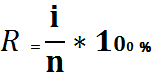 где:R– значение показателя эффективности реализации Программы (доля достигнутых целевых показателей (индикаторов) к общему количеству показателей (индикаторов) за отчетный год), %;i – количество достигнутых целевых показателей (индикаторов), ед.;n – общее количество целевых показателей (индикаторов), ед.Критерии оценки реализации Программы приведены в таблице.Таблица Критерии оценки реализации ПрограммыПлан мероприятий по реализацииПрограммы оздоровления муниципальных  финансов Бирофельдского сельского поселения на 2020 год и на плановый период 2021 и 2022 годов ИНФОРМАЦИЯ о реализации мероприятий программы оздоровления муниципальных финансов Бирофельдского сельского поселения на 2020 год и на плановый период 2021 и 2022 годов и объеме полученного бюджетного эффекта по Бирофельдскому сельскому поселениюТаблица № 1Таблица № 2____________________________                     __________________                                     ___________________             (должность)                                                            (подпись)                                                                                      (Ф.И.О.)Муниципальное образование «Бирофельдское сельское поселение» Биробиджанского муниципального районаЕврейской автономной областиАДМИНИСТРАЦИЯ  СЕЛЬСКОГО ПОСЕЛЕНИЯПОСТАНОВЛЕНИЕ03.04.2020                                                                                                       № 37             с. БирофельдО назначении и проведении публичных слушаний по проекту решения Собрания депутатов Бирофельдского сельского поселения «Об утверждении отчета об исполнении бюджета Бирофельдского сельского поселения Биробиджанского муниципального района Еврейской автономной области за 2019 год»В соответствии с пунктом 2,3 статьи 28 Федерального закона от 06.10.2003 № 131-ФЗ «Об общих принципах организации местного самоуправления в Российской Федерации», решением Собрания депутатов Бирофельдского сельского поселения от 21.07.2009 № 102 «Об утверждении Положения «О публичных (общественных) слушаниях в муниципальном образовании «Бирофельдское сельское поселение» администрация сельского поселенияПОСТАНОВЛЯЕТ:          1. Назначить и провести 23 апреля 2020 года публичные  слушания по прилагаемому проекту решения Собрания депутатов Бирофельдского сельского поселения «Об утверждении отчета об исполнении бюджета Бирофельдского сельского поселения Биробиджанского муниципального района Еврейской автономной области за 2019 год».          2. Опубликовать прилагаемый проект решения Собрания депутатов Бирофельдского сельского поселения «Об утверждении отчета об исполнении бюджета Бирофельдского сельского поселения Биробиджанского муниципального района Еврейской автономной области за 2019 год» в средствах массовой информации не позднее 7 апреля 2020 года.3. Утвердить прилагаемый состав рабочей группы по организации и проведению публичных слушаний по проекту решения Собрания депутатов Бирофельдского сельского поселения «Об утверждении отчета об исполнении бюджета Бирофельдского сельского поселения Биробиджанского муниципального района Еврейской автономной области за 2019 год».4. Утвердить прилагаемый порядок учета предложений и участия граждан в обсуждении проекта решения Собрания депутатов Бирофельдского сельского поселения «Об утверждении отчета об исполнении бюджета Бирофельдского сельского поселения Биробиджанского муниципального района Еврейской автономной области за 2019 год».5. Опубликовать результаты публичных слушаний по проекту решения Собрания депутатов Бирофельдского сельского поселения «Об утверждении отчета об исполнении бюджета Бирофельдского сельского поселения Биробиджанского муниципального района Еврейской автономной области за 2019 год».6. Контроль за исполнением настоящего постановления оставляю за собой.7. Настоящее постановление опубликовать в Информационном бюллетене Бирофельдского сельского поселения Биробиджанского муниципального района.8. Настоящее постановление вступает в силу после дня его официального опубликования.     Глава администрациисельского поселения                                                                      М. Ю. ВоронГотовил:Ведущий специалист 2 разряда, главный бухгалтер                                                                        С. В. Козулина   Составрабочей группы по организации и проведению публичных слушаний по проекту решения Собрания депутатов Бирофельдского сельского поселения «Об утверждении отчета об исполнении бюджета Бирофельдского сельского поселения Биробиджанского муниципального района Еврейской автономной области за 2019год»Козулина С. В. – ведущий специалист 2 разряда, главный бухгалтер, председатель группы;Васильева Т. А. – заместитель главы администрации, секретарь группы.Члены рабочей группы:         Варакина С. В. – ведущий специалист 2 разряда;Вилков-Дымочко А. Ю. – директор МКУ «ПДК с. Бирофельд» (по согласованию);Телегина Л. С. - депутат Собрания депутатов Бирофельдского сельского поселения.                                                                                                                                                                      Порядокучета предложений и участия граждан в обсуждении проекта решения Собрания депутатов муниципального образования «Бирофельдское сельское поселение» Биробиджанского муниципального района Еврейской автономной области «Об утверждении отчета об исполнении бюджета Бирофельдского сельского поселения Биробиджанского муниципального района Еврейской автономной области за 2019 год»1. Организация по подготовке и проведению публичных слушаний возлагается на рабочую группу по  проведению публичных слушаний (далее – рабочая группа), образованную главой сельского поселения, к компетенции которых относится выносимый на публичные слушания вопрос.2. Предложения и замечания от жителей сельского поселения по вынесенному на обсуждение вопросу в устном либо письменном виде, начиная со дня опубликования проекта муниципального правового акта и заканчивая днем, предшествующим дню публичных слушаний, направляются в рабочую группу, где они обобщаются.3. В публичных слушаниях вправе участвовать депутаты Собрания депутатов сельского поселения, руководители и работники органов местного самоуправления сельского поселения, жители сельского поселения, обладающие избирательным правом. 4. Участники публичных слушаний вправе представлять свои предложения и замечания непосредственно при обсуждении проекта муниципального правового акта на публичных слушаниях в устной или письменной форме.          5. Предложения и замечания от жителей сельского поселения по вынесенному на публичные слушания проекту решения Собрания депутатов принимаются в устном виде с 8.00 до 16.00 в администрации Бирофельдского сельского поселения по телефонам: 78297, 78429,  начиная со дня опубликования проекта и заканчивая днем, предшествующим дню проведения публичных слушаний.          6.  Публичные слушания проводятся 23.04.2020:село Бирофельд в 15-00   -  здание администрации сельского поселения.           7. Заключение по результатам публичных слушаний с информацией о поступивших от жителей сельского поселения предложениях и замечаниях по вынесенному на публичные слушания проекту решения Собрания депутатов подлежат опубликованию (обнародованию) в Информационном бюллетене Бирофельдского сельского поселения Биробиджанского муниципального района не позднее  30.04.2020.Муниципальное образование « Бирофельдское сельское поселение» Биробиджанского муниципального районаЕврейской автономной области АДМИНИСТРАЦИЯ СЕЛЬСКОГО ПОСЕЛЕНИЯПОСТАНИЕЛЕНИЕ10.04.2020										          №  42   с. БирофельдОб установлении на территории Бирофельдского сельского поселения особого противопожарного режимаВ соответствии со ст. 30 Федерального закона от 21.12.1994 № 69-ФЗ «О пожарной безопасности», постановлением администрации сельского поселения от 25.05.2017 № 73 «О порядке установления, в случае повышения пожарной опасности, особого противопожарного режима на территории муниципального образования «Бирофельдское сельское поселение»   и с целью исключения угрозы перехода  огня при горении сухой травы и лесных пожаров на населенные пункты ПОСТАНОВЛЯЮ:1.	Установить с 10  апреля  2020 г. на территории сельского поселения особый противопожарный режим. 2. Утвердить прилагаемые дополнительные требования пожарной безопасности на территории Бирофельдского сельского поселения на период действия особого противопожарного режима.3. Рекомендовать руководителям организаций, учреждений, главам крестьянско-фермерских хозяйств, находящихся на территории сельского поселения на период действия особого противопожарного режима:- приостановить проведение пожароопасных работ, связанных с использованием открытого огня;- подготовить для возможного использования в тушении пожаров имеющуюся  водовозную и землеройную технику;- принять  срочные меры по уборке сухой травы, свалок горючего мусора на  подведомственных территориях. 4. Заместителю главы администрации сельского поселения Васильевой Т.А., директору МКУ «Поселенческий Дом культуры с. Бирофельд» Вилкову-Дымочко А.Ю. и руководителям  филиалов Смирновой Л.В., Яцкив Г.Я., Рыбаковой И.Н., Лойко Л.Г. , Бельцевой Т.В. проводить разъяснительную работу с населением по соблюдению Правил пожарной безопасности в лесах и на прилегающих к ним территориях и порядка действий при возникновении пожара на территории населенного пункта.5. В случае выявления лиц, допустивших любые загорания, обеспечить незамедлительное информирование по указанным фактам органов государственного пожарного надзора, органов полиции.6. Контроль за исполнением настоящего постановления оставляю за собой.7. Опубликовать настоящее постановление в  «Информационном бюллетене» Бирофельдского сельского поселения Биробиджанского муниципального района.8. Настоящее постановление вступает в силу  после дня его  официального опубликования.Глава сельского поселения                                                                 М.Ю. Ворон                                                             УТВЕРЖДЕНЫ                                                             постановлением администрации                                                             сельского поселения от 10.04.2020  № 42Дополнительные требования пожарной безопасности на территории Бирофельдского сельского поселения на период действия особого противопожарного режима.1. Запрещается разведение костров, проведение пожароопасных работ, в том числе сельскохозяйственных палов, выжигание полос отвода автомобильных дорог, сжигание мусора, топка самодельных печей, неисправных котельных установок.2. Создать в сельских населенных пунктах у каждого жилого строения запас воды для целей пожаротушения.3. Организовать дежурства должностных лиц администрации сельского поселения и наблюдение ответственных лиц за противопожарной обстановкой.4. Постоянно поддерживать в готовности противопожарное водоснабжение (пожарные водоемы, водонапорные башни) в населенных пунктах.5. Информировать население через средства массовой информации о принимаемых решениях по обеспечению пожарной безопасности.6. Обеспечить готовность добровольных пожарных формирований к тушению пожаров.7. Обеспечить готовность имеющейся водовозной  и землеройной техники для тушения пожаров.Муниципальное образование «Бирофельдское сельское поселение»Биробиджанского муниципального районаЕврейской автономной областиАДМИНИСТРАЦИЯ СЕЛЬСКОГО ПОСЕЛЕНИЯПОСТАНОВЛЕНИЕ15.04.2020                                                                                                                      № 46 с.Бирофельд О введении временного ограничения движения транспортных средств по автомобильным дорогам общего пользования местного значения муниципального образования «Бирофельдское сельское поселение» в 2020 годуВ целях обеспечения безопасности дорожного движения на автомобильных дорогах общего пользования местного значения муниципального образования     « Бирофельдское сельское поселение», в связи со снижением несущей способности конструктивных элементов автомобильных дорог в весенний и летние периоды, руководствуясь статьей 14 Федерального закона от 10.12.1995 № 196-ФЗ « О безопасности дорожного движения», статьей 30 Федерального закона от 08.11.2007 № 257-ФЗ « Об автомобильных дорогах и дорожной деятельности в Российской Федерации и о внесении изменений в отдельные законодательные акты Российской Федерации», постановлением правительства Еврейской автономной области от 06.09.2011 № 413-пп « О Порядке осуществления временных ограничения или прекращения движения транспортных средств по автомобильным дорогам общего пользования регионального или межмуниципального, местного значения Еврейской автономной области», администрация муниципального района ПОСТАНОВЛЯЕТ:        1. Ввести временное ограничение движения в период:        - с 15 апреля по 14 мая 2020 года на автомобильных дорогах общего пользования местного значения муниципального образования «Бирофельдское сельское поселение» транспортных средств с осевыми нагрузкам, превышающими 5 тонн;        - с 15 июня по 15 августа 2020 года при значениях дневной температуры воздуха свыше 32 градусов (по шкале Цельсия) на автомобильных дорогах общего пользования местного значения муниципального образования «Бирофельдское сельское поселение» с асфальтобетонным  покрытием для транспортных средств, осуществляющих перевозки тяжеловесных грузов.        2. Проезд транспортных средств, указанных в пункте 1 настоящего постановления, по автомобильным дорогам общего пользования местного значения муниципального образования «Бирофельдского сельского поселения» может быть осуществлен при наличии специального разрешения.         3. Контроль за исполнением оставляю за собой.         4. Настоящее постановление опубликовать в Информационном бюллетене Бирофельдского сельского поселения.          5. Настоящее постановление вступает в силу после его официального опубликования.  Глава сельского поселения                                                                       М.Ю.ВоронМуниципальное образование «Бирофельдское сельское поселение»
Биробиджанского муниципального района
Еврейской автономной области

АДМИНИСТАЦИЯ СЕЛЬСКОГО ПОСЕЛЕНИЯПОСТАНОВЛЕНИЕ27.04.2020                                                                                                    №   49          с.БирофельдОб окончании отопительного периода 2019/2020 годов 	 В связи с фиксацией нормативной среднесуточной температуры наружного воздуха выше 8 градусов Цельсия в течение 5 дней подряд, администрация сельского поселенияП О С Т А Н О В Л Я Е Т:1. Окончить отопительный период котельных, находящихся по адресу: с.Опытное Поле, ул.Дорожная д. 4 и с.Алексеевка, ул.Советская 9 «а» с    01 мая 2020 год.2. Контроль за исполнением настоящего постановления возложить на директора МКУ «ПДК с.Бирофельд» Андрея Юрьевича Вилкова - Дымочко.3. Настоящее постановление опубликовать в информационном бюллетене Бирофельдского сельского поселения Биробиджанского муниципального района Евреская автономная область4. Настоящее постановление вступает в силу после его официального опубликования. Глава сельского поселения                                                               М.Ю.Ворон Муниципальное образование «Бирофельдское сельское поселение»Биробиджанский муниципальный районЕврейской автономной областиАДМИНИСТРАЦИЯ  СЕЛЬСКОГО  ПОСЕЛЕНИЯПОСТАНОВЛЕНИЕ23.04.2020                                                                                                        №  47             с. БирофельдОб  установлении  рыночной стоимости одного квадратного метра общей площади жилого  помещения на   2020 год по муниципальному образованию «Бирофельдское сельское поселение»	На основании  данных официальной статистики  Еврейской автономной области за 2019 год – средние цены на рынке жилья по Еврейской автономной области и постановления Правительства Еврейской автономной области от 14.04.2009 № 113-пп «О  порядке определения рыночной стоимости одного квадратного метра жилья в муниципальном образовании Еврейской автономной области, учитываемой при определении расчетной площади жилого помещения в целях признания граждан малоимущими и предоставления им по договорам социального найма жилых помещений муниципального жилищного фонда»  администрация сельского поселенияПОСТАНОВЛЯЕТ:	1. Утвердить рыночную стоимость одного квадратного метра площади жилого  помещения  по муниципальному образованию «Бирофельдское сельское поселение» Биробиджанского муниципального района Еврейской автономной области на   2020 год  в размере 20091, 67 рублей  ( двадцать тысяч  девяносто один  рубль  67 копеек).           2.  Контроль  за  исполнением постановления оставляю за собой.3. Настоящее постановление опубликовать в Информационном бюллетене Бирофельдского сельского поселения Биробиджанского муниципального района Еврейской автономной области.	4. Настоящее постановление вступает в силу  после дня его официального опубликования.Глава сельского поселения                                                              М.Ю. ВоронМуниципальное образование «Бирофельдское сельское поселение»Биробиджанского муниципального районаЕврейской автономной областиАДМИНИСТРАЦИЯ СЕЛЬСКОГО ПОСЕЛЕНИЯПОСТАНОВЛЕНИЕ«27» апреля 2020                                                                                 № 50с. БирофельдО внесении изменений в административный регламент предоставления муниципальной услуги «Прием и рассмотрение ходатайства о переводе земель или земельных участков в составе земель из одной категории в другую в пределах своей компетенции», утвержденный постановлением администрации сельского поселения от 10.03.2016 № 53В соответствии с Федеральным законом от 06.10.2003 № 131-ФЗ «Об общих принципах организации местного самоуправления в Российской Федерации», Федеральным законом от 21.12.2004 № 172-ФЗ «О переводе земель или земельных участков из одной категории в другую», Уставом Бирофельдского сельского поселения, администрация Бирофельдского сельского поселенияПОСТАНОВЛЯЕТ:         1. Внести в административный регламент предоставления муниципальной услуги «Прием и рассмотрение ходатайства о переводе земель или земельных участков в составе земель из одной категории в другую в пределах своей компетенции», утвержденный постановлением администрации сельского поселения от 10.03.2016 № 53 «Об утверждении административного регламента предоставления муниципальной услуги «Прием и рассмотрение ходатайства о переводе земель или земельных участков в составе земель из одной категории в другую в пределах своей компетенции» следующие  изменения:1.1. Наименование пункта 2.15. раздела II «Стандарт предоставления муниципальной услуги» изложить в следующей редакции:«2.15 требования к помещениям, в которых предоставляется муниципальная услуга, к залу ожидания, местам для заполнения запросов о предоставлении муниципальной услуги, информационным стендам с образцами их заполнения и перечнем документов, необходимых для предоставления каждой муниципальной услуги, в том числе к обеспечению доступности для инвалидов указанных объектов в соответствии с законодательством Российской Федерации о социальной защите инвалидов.».1.1.1. Пункт 2.17 раздела II «Стандарт предоставления муниципальной услуги» изложить в следующей редакции:«2.17. Иные требования, в том числе учитывающие особенности предоставления муниципальной услуги в электронной форме.При предоставлении услуг в электронной форме посредством федеральной государственной информационной системы «Единый портал государственных и муниципальных услуг (функций)» (далее - единый портал), порталов государственных и муниципальных услуг субъектов Российской Федерации (далее - порталы услуг), а также официальных сайтов органов государственной власти и органов местного самоуправления (далее - официальные сайты) заявителю обеспечивается:а) получение информации о порядке и сроках предоставления услуги;б) запись на прием в орган (организацию), многофункциональный центр предоставления государственных и муниципальных услуг (далее - многофункциональный центр) для подачи запроса о предоставлении услуги (далее - запрос);в) формирование запроса;г) прием и регистрация органом (организацией) запроса и иных документов, необходимых для предоставления услуги;д) оплата государственной пошлины за предоставление услуг и уплата иных платежей, взимаемых в соответствии с законодательством Российской Федерации (далее - оплата услуг);е) получение результата предоставления услуги;ж) получение сведений о ходе выполнения запроса;з) осуществление оценки качества предоставления услуги;и) досудебное (внесудебное) обжалование решений и действий (бездействия) органа (организации), должностного лица органа (организации) либо государственного или муниципального служащего.».1.1.2. Пункт 5.2 раздела V «Досудебный (внесудебный) порядок обжалования решений и действий (бездействия) органа, предоставляющего муниципальную услугу, а также должностных лиц, муниципальных служащих» изложить в следующей редакции:«5.2. Предмет досудебного (внесудебного) обжалования.Заявитель имеет право на обжалование действий или бездействия специалистов отдела, участвующих в предоставлении муниципальной услуги, в вышестоящие органы в досудебном порядке.Заявитель может обратиться с жалобой, в том числе в следующих случаях:1) нарушение срока регистрации запроса о предоставлении муниципальной услуги;         2) нарушение срока предоставления муниципальной услуги. В указанном случае досудебное (внесудебное) обжалование заявителем решений и действий (бездействия) многофункционального центра, работника многофункционального центра возможно в случае, если на многофункциональный центр, решения и действия (бездействие) которого обжалуются, возложена функция по предоставлению соответствующих муниципальных услуг в полном объеме в порядке, определенном частью 1.3 статьи 16  Федерального закона № 210-ФЗ;3) требование у заявителя документов или информации либо осуществления действий, представление или осуществление которых не предусмотрено нормативными правовыми актами Российской Федерации, нормативными правовыми актами субъектов Российской Федерации, муниципальными правовыми актами для предоставления муниципальной услуги;4) отказ в приеме документов, предоставление которых предусмотрено нормативными правовыми актами Российской Федерации, нормативными правовыми актами субъектов Российской Федерации, муниципальными правовыми актами для предоставления муниципальной услуги, у заявителя;5) отказ в предоставлении муниципальной услуги, если основания отказа не предусмотрены федеральными законами и принятыми в соответствии с ними иными нормативными правовыми актами Российской Федерации, законами и иными нормативными правовыми актами субъектов Российской Федерации, муниципальными правовыми актами. В указанном случае досудебное (внесудебное) обжалование заявителем решений и действий (бездействия) многофункционального центра, работника многофункционального центра возможно в случае, если на многофункциональный центр, решения и действия (бездействие) которого обжалуются, возложена функция по предоставлению соответствующих муниципальных услуг в полном объеме в порядке, определенном частью 1.3 статьи 16 Федерального закона № 210-ФЗ;6) затребование с заявителя при предоставлении государственной или муниципальной услуги платы, не предусмотренной нормативными правовыми актами Российской Федерации, нормативными правовыми актами субъектов Российской Федерации, муниципальными правовыми актами;7) отказ органа, предоставляющего муниципальную услугу, должностного лица органа, предоставляющего муниципальную услугу, многофункционального центра, работника многофункционального центра, организаций, предусмотренных частью 1.1 статьи 16 Федерального закона                № 210-ФЗ, или их работников в исправлении допущенных ими опечаток и ошибок в выданных в результате предоставления муниципальной услуги документах либо нарушение установленного срока таких исправлений. В указанном случае досудебное (внесудебное) обжалование заявителем решений и действий (бездействия) многофункционального центра, работника многофункционального центра возможно в случае, если на многофункциональный центр, решения и действия (бездействие) которого обжалуются, возложена функция по предоставлению соответствующих муниципальных услуг в полном объеме в порядке, определенном частью 1.3 статьи 16 Федерального закона № 210-ФЗ;8) нарушение срока или порядка выдачи документов по результатам предоставления муниципальной услуги;9) приостановление предоставления муниципальной услуги, если основания приостановления не предусмотрены федеральными законами и принятыми в соответствии с ними иными нормативными правовыми актами Российской Федерации, законами и иными нормативными правовыми актами субъектов Российской Федерации, муниципальными правовыми актами.                                                                                                                                          10)  10) требование у заявителя при предоставлении муниципальной услуги документов или информации, отсутствие и (или) недостоверность которых не указывались при первоначальном отказе в приеме документов, необходимых для предоставления муниципальной услуги, либо в предоставлении муниципальной услуги, за исключением случаев, предусмотренных пунктом 4 части 1 статьи 7 Федерального закона № 210-ФЗ.». 1.1.3. Пункт 5.7 раздела V «Досудебный (внесудебный) порядок обжалования решений и действий (бездействия) органа, предоставляющего муниципальную услугу, а также должностных лиц, муниципальных служащих» изложить в следующей редакции:«5.7. Сроки рассмотрения жалобы.Жалоба, поступившая в орган, предоставляющий муниципальную услугу, многофункциональный центр, учредителю многофункционального центра, в организации, предусмотренные частью 1.1 статьи 16 Федерального закона № 210-ФЗ, либо вышестоящий орган (при его наличии), подлежит рассмотрению                 в течение пятнадцати рабочих дней со дня ее регистрации, а в случае обжалования отказа органа, предоставляющего муниципальную услугу, многофункционального центра, организаций, предусмотренных частью 1.1 статьи 16 Федерального закона № 210-ФЗ, в приеме документов у заявителя либо в исправлении допущенных опечаток и ошибок или в случае обжалования нарушения установленного срока таких исправлений - в течение пяти рабочих дней со дня ее регистрации.».1.1.4. Пункт 5.8 раздела V «Досудебный (внесудебный) порядок обжалования решений и действий (бездействия) органа, предоставляющего муниципальную услугу, а также должностных лиц, муниципальных служащих» изложить в следующей редакции:«5.8. Результат досудебного (внесудебного) обжалования применительно к каждой процедуре либо инстанции обжалования.По результатам рассмотрения жалобы принимается одно из следующих решений:1) жалоба удовлетворяется, в том числе в форме отмены принятого решения, исправления допущенных опечаток и ошибок в выданных в результате предоставления муниципальной услуги документах, возврата заявителю денежных средств, взимание которых не предусмотрено нормативными правовыми актами Российской Федерации, нормативными правовыми актами субъектов Российской Федерации, муниципальными правовыми актами;2) в удовлетворении жалобы отказывается.Не позднее дня, следующего за днем принятия решения, заявителю в письменной форме и по желанию заявителя в электронной форме направляется мотивированный ответ о результатах рассмотрения жалобы.В случае признания жалобы подлежащей удовлетворению в ответе заявителю, дается информация о действиях, осуществляемых органом, предоставляющим муниципальную услугу, многофункциональным центром либо организацией, предусмотренной частью 1.1 статьи 16 Федерального закона № 210-ФЗ, в целях незамедлительного устранения выявленных нарушений при оказании муниципальной услуги, а также приносятся извинения за доставленные неудобства, и указывается информация о дальнейших действиях, которые необходимо совершить заявителю в целях получения муниципальной услуги.В случае признания жалобы, не подлежащей удовлетворению в ответе заявителю, даются аргументированные разъяснения о причинах принятого решения, а также информация о порядке обжалования принятого решения.».	          2. Опубликовать настоящее постановления в «Информационном бюллетене Бирофельдского сельского поселения» Биробиджанского муниципального района.         3. Настоящее постановление вступает в силу после его официального опубликования.Глава администрации сельского поселения                                                                           М.Ю.Ворон                                                                                                                   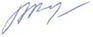 Информационный бюллетень Бирофельдского сельского поселения Биробиджанского муниципального районаУчредитель – представительный орган Бирофельдского сельского поселения – Собрание депутатов Бирофельдского сельсокго поселенияГлавный редактор  Ворон Мария ЮрьевнаВремя подписания в печать  29.9=04.2020 15.00. Тираж  - 6 экз. Распорстраняется бесплатно . Адрес редакции: ЕАО  Биробиджанский район, с. Бирофельд, ул. Центральная, 45№п/п                                    Наименование Постановления   НомерПостановления   Дата принятия1.О признании утратившим силу постановления администрации муниципального образования «Бирофельдское сельское поселение» Биробиджанского муниципального района Еврейской автономной областиот 15.11.2017 № 151 «Об утверждении положения о порядке получения лицами, замещающими должности муниципальной службы в администрации муниципального образования «Бирофельдское сельское поселение» Биробиджанского муниципального района Еврейской автономной области, разрешения представителя нанимателя (работодателя) на участие на безвозмездной основе в управлении общественной организации, жилищного, жилищно-строительного, гаражного кооперативов,товарищества собственников недвижимости в качестве единоличного исполнительного органа или вхождение в состав их коллегиальных органов управления»2402.03.20202.О внесении изменений в Перечень должностных лиц администрации сельского поселения, уполномоченных составлять протоколы об административных правонарушениях, утвержденный постановлением администрации муниципального образования «Бирофельдское сельское поселение» Биробиджанского муниципального района Еврейской автономной области от 17.02.2015 № 27 «Об утверждении перечня должностных лиц администрации сельского поселения, уполномоченных составлять протоколы об административных правонарушениях»2511.03.20203.О проведении собрания граждан 24-а02.03.20204.О признании утратившими силу некоторых постановлений администрации муниципального образования «Бирофельдское сельское поселение» Биробиджанского муниципального района Еврейской автономной области2618.03.20205.Об утверждении Программы профилактики нарушений юридическими лицами и индивидуальными предпринимателями обязательных  требований»2720.03.20206.Об утверждении  Паспорта общественно значимого проекта по благоустройству сельских территорий Еврейской автономной области, претендующего на получение субсидии из счет средств федерального и областного бюджетов бюджету муниципального образования Еврейской автономной области, расположенного на сельской территории Еврейской автономной области, на реализацию мероприятий по благоустройству сельской территории еврейской автономной области в 2020 году муниципального образования «Бирофельдское сельское поселение» Биробиджанского муниципального района Еврейская автономная область2820.03.20207.Об утверждении  Сметы расходов по организации освещения территорий, включая архитектурную подсветку зданий, строений, сооружений, в том числе с использованием энергосберагающих технологий в населенных пунктах: с.Бирофельд, с.Опытное Поле, с.Красивое в 2020 году2920.03.20208.«Об утверждении муниципальной программы «Организация освещения территорий, включая архитектурную подсветку зданий, строений, сооружений, в том числе с использованием энергосберагающих технологий в населенных пунктах: с.Бирофельд, с.Опытное Поле, с.Красивое в 2020 году»3020.03.20209.«Об утверждении административногоРегламента по исполнению муниципальной функции «Предоставление ритуальных услуг  в администрации муниципального образования«Бирофельдское сельское поселение» Биробиджанскогомуниципального района Еврейская автономная область3123.03.202010.О порядке уведомления руководителями муниципальных учреждений о возникновении личной заинтересованности при исполнении должностных обязанностей, которая приводит или может привести к конфликту интересов далее - порядок) устанавливает процедуру уведомления учредителя  3223.03.202011.Об утверждении  Паспорта общественно значимого проекта по благоустройству сельских территорий Еврейской автономной области, претендующего на получение субсидии из счет средств федерального и областного бюджетов бюджету муниципального образования Еврейской автономной области, расположенного на сельской территории Еврейской автономной области, на реализацию мероприятий по благоустройству сельской территории Еврейской автономной области в 2020 году муниципального образования «Бирофельдское сельское поселение» Биробиджанского муниципального района Еврейская автономная область3323.03.202012.Об утверждении  Сметы расходов по созданию и обустройству комбинированной спортивной и детской игровой площадки, в с.Алексеевка, ул.Советская д. 9 «а» (на территории Дома культуры), претендующего на получение гранта в рамках поддержки местных инициатив граждан, проживающих в сельской местности по Бирофельдскому сельскому поселению на 2020 – 2025 годы 3423.03.202013.«Об утверждении муниципальной программы «Создание и обустройство комбинированной спортивной и детской игровой площадки, в с.Алексеевка, ул.Советская д. 9 «а» (на территории Дома культуры)» 3523.03.202014.Об утверждении дизайн - проекта, общественной территории
включенной в муниципальную программу благоустройства общественной территории стадиона по ул. Центральная в с. Бирофельд, включенной в муниципальную программу «Формирование современной городской среды на территории с.Бирофельд муниципального образования «Бирофельдское сельское  поселение» Биробиджанского муниципального района Еврейской автономной области в 2018-2024 годах» на 2020 год35-а24.03.202015.Об утверждении программы оздоровления муниципальных финансов Бирофельдского сельского поселения на 2020 год и на плановый период 2021 и 2022 годов 3630.03.202016.О назначении и проведении публичных слушаний по проекту решения Собрания депутатов Бирофельдского сельского поселения «Об утверждении отчета об исполнении бюджета Бирофельдского сельского поселения Биробиджанского муниципального района Еврейской автономной области за 2019 год»3703.04.202017.Об утверждении отчета об исполнении бюджета Бирофельдского сельского поселения Биробиджанского муниципального района Еврейская автономная область за 1 квартал 20120 года4109.04.202018.Об установлении на территории Бирофельдского сельского поселения особого противопожарного режима4210.04.202019.О введении временного ограничения движения транспортных средств по автомобильным дорогам общего пользования местного значения муниципального образования «Бирофельдское сельское поселение» в 2020 году4615.04.202020.Об окончании отопительного периода 2019/2020 годов4927.04.202021.О внесении изменений в административный регламент предоставления муниципальной услуги «Прием и рассмотрение ходатайства о переводе земель или земельных участков в составе земель из одной категории в другую в пределах своей компетенции», утвержденный постановлением администрации сельского поселения от 10.03.2016 № 535027.02.202022.Об  установлении  рыночной стоимости одного квадратного метра общей площади жилого  помещения на   2020 год по муниципальному образованию «Бирофельдское сельское поселение»4723.04.2020№п/пНомер и наименование статьи закона ЕАО от 23.06.2010 № 781-ОЗ «Об административных правонарушениях»Должностное лицо, муниципальный служащий администрации, уполномоченные составлять протоколы об административных правонарушениях1.Статья 5 «Незаконные действия по отношению к символам муниципальных образований области» - в части символов Бирофельдского сельского поселенияГлава администрации сельского поселения, заместитель главы администрации2.Статья 6 «Незаконное изготовление или ношение наград и атрибутов к наградам, атрибутов к почетным званиям» - в части наград, атрибутов к наградам и почетным званиям Бирофельдского сельского поселенияГлава администрации сельского поселения, заместитель главы администрации3.Статья 7 «Невыполнение законных требований депутата Законодательного Собрания области, депутата представительного органа муниципального образования области» - в отношении депутатов представительного органа Бирофельдского сельского поселенияГлава администрации сельского поселения, заместитель главы администрации4.Статья 8 «Отказ депутату Законодательного Собрания области, депутату представительного органа муниципального образования области во внеочередном приеме, а также в посещении органов государственной власти области и местного самоуправления муниципальных образований  области, организаций» - в отношении депутатов представительного органа Бирофельдского сельского поселенияГлава администрации сельского поселения, заместитель главы администрации5.Статья 10 «Неявка на заседание представительного органа муниципального образования области»Глава администрации сельского поселения, заместитель главы администрации6.Статья 11 «Непредставление сведений (информации) в орган местного самоуправления муниципального образования области (должностному лицу)»Глава администрации сельского поселения, заместитель главы администрации, специалист-эксперт, юрист администрации7.Статья 13 «Воспрепятствование законной деятельности, невыполнение в установленный срок законного предписания органа местного самоуправления муниципального образования области либо должностного лица, осуществляющего контрольные функции»Глава администрации сельского поселения, специалист-эксперт, юрист администрации8.Статья 14 «Нарушение тишины и покоя граждан»Глава администрации сельского поселения, заместитель главы администрации, специалист-эксперт, юрист администрации9.Статья 15 «Нарушение общественной безопасности, выразившееся в несоблюдении обязанности по недопущению нахождения детей в ночное время в общественных местах без сопровождения»Глава администрации сельского поселения, заместитель главы администрации, специалист-эксперт, юрист администрации10.Статья 15-1 «Нарушение общественной безопасности, выразившееся в несоблюдении обязанности по недопущению нахождения детей в местах, пребывание в которых может причинить вред здоровью детей, их физическому, интеллектуальному, психическому, духовному и нравственному развитию» Глава администрации сельского поселения, заместитель главы администрации, специалист-эксперт, юрист администрации11.Статья 15-2 «Нарушение установленных законом области ограничений курения табака в отдельных общественных местах, расположенных на территории области»Глава администрации сельского поселения, заместитель главы администрации, специалист-эксперт, юрист администрации12.Статья 18 «Нарушение общепринятых норм нравственности»Глава администрации сельского поселения, заместитель главы администрации, специалист-эксперт, юрист администрации13.Статья 18-5 «Мойка транспортных средств в не установленных для этих целей местах»Глава администрации сельского поселения, заместитель главы администрации, специалист-эксперт, юрист администрации14.Статья 19-1 «Нарушение правил благоустройства территорий»Глава администрации сельского поселения, заместитель главы администрации, специалист-эксперт, юрист администрации15.Статья 20 «Нарушение правил содержания мест погребения»Глава администрации сельского поселения, заместитель главы администрации, специалист-эксперт, юрист администрации16.Статья 21 «Нарушение правил содержания подземных коммуникаций»Глава администрации сельского поселения, заместитель главы администрации, специалист-эксперт, юрист администрации17.Статья 22 «Нарушение правил размещения наружной информации»Глава администрации сельского поселения, заместитель главы администрации, специалист-эксперт, юрист администрации18.Части 3 и 4 статьи 23 «Нарушение порядка распоряжения объектом нежилого фонда или его использования»Глава администрации сельского поселения, заместитель главы администрации, специалист-эксперт, юрист администрации19. Статья 29 «Сенокошение и выпас скота с нарушением установленных правил»Глава администрации сельского поселения, заместитель главы администрации, специалист-эксперт, юрист администрации20.Статья 29-2 «Нарушение местных правил содержания сельскохозяйственных животных»Глава администрации сельского поселения, заместитель главы администрации, специалист-эксперт, юрист администрации21.Статья 29-3 «Неисполнение обязанности по регистрации, перерегистрации животных»Глава администрации сельского поселения, заместитель главы администрации, специалист-эксперт, юрист администрации22.Статья 31 «Непредставление материалов и информации, необходимых для формирования проекта местного бюджета»Глава администрации сельского поселения, заместитель главы администрации, ведущий специалист 2 разряда, главный бухгалтер23.Часть 1 (в отношении объектов культурного наследия регионального значения, расположенных на территории Бирофельдского сельского поселения) и части 2 статьи 33 «Нарушение требований сохранения, использования и охраны объектов культурного наследия (памятников истории и культуры) регионального значения и объектов культурного наследия местного значения, их территорий и зон их охраны»Глава администрации сельского поселения, заместитель главы администрации, специалист-эксперт, юрист администрации24.Статья 37 «Нарушение правил организации мелкорозничной торговли»Глава администрации сельского поселения, заместитель главы администрации, специалист-эксперт, юрист администрации25.Статья 38 «Нарушение порядка предоставления торговых мест на розничных рынках»Глава администрации сельского поселения, заместитель главы администрации26.Статья 38-1 «Нарушение ограничений в сфере продажи безалкогольных тонизирующих напитков на территории области»Глава администрации сельского поселения, заместитель главы, специалист-эксперт, юрист администрации27.Статья 38-2 «Нарушение ограничений розничной продажи электронных систем доставки никотина, жидкостей для электронных систем доставки никотина или иных изделий, его содержащих»Глава администрации сельского поселения, заместитель главы администрации, специалист-эксперт, юрист администрации,№ п/пМероприятиеСроки исполнения Ответственные лица 
 за исполнение1.        Модернизация подраздела «Муниципальный контроль» официального сайта муниципального образования «Бирофельдское сельское поселение»2 кварталДолжностные лица Администрации МО «Бирофельдское сельское поселение», уполномоченные на осуществление муниципального контроля в соответствующих сферах деятельности2.         Разработка (внесение изменений), утверждение и размещение на  официальном сайте Администрации МО «Бирофельдское сельское поселение» административных регламентов Администрации МО «Бирофельдское сельское поселение» по осуществлению муниципального контроля (по каждому виду).постоянно, по мере внесения изменений в нормативные правовые актыДолжностные лица Администрации МО «Бирофельдское сельское поселение», уполномоченные на осуществление муниципального контроля в соответствующих сферах деятельности3.         Размещение на официальном сайте  Администрации МО «Бирофельдское сельское поселение»  перечней нормативных правовых актов или их отдельных частей, содержащих обязательные требования, оценка соблюдения которых является предметом муниципального контроля, а также текстов соответствующих нормативных правовых актов по каждому виду муниципального контроля.постоянноДолжностные лица Администрации МО «Бирофельдское сельское поселение», уполномоченные на осуществление муниципального контроля в соответствующих сферах деятельности4.           Осуществление информирования юридических лиц, индивидуальных предпринимателей по вопросам соблюдения обязательных требований, в том числе посредством  разработки  и опубликования руководств по соблюдению обязательных требований, проведения семинаров, разъяснительной работы в средствах  массовой информации и иными способами.    постоянно, по мере внесения изменений в нормативные правовые актыДолжностные лица Администрации МО «Бирофельдское сельское поселение», уполномоченные на осуществление муниципального контроля в соответствующих сферах деятельности5.          Проведение консультирования представителей юридических лиц, индивидуальных предпринимателей и граждан по вопросам осуществления  Администрацией МО «Бирофельдское сельское поселение»  муниципального контроля.постоянно, по мере обращенийДолжностные лица Администрации МО «Бирофельдское сельское поселение», уполномоченные на осуществление муниципального контроля в соответствующих сферах деятельностиНаправление реализации проекта Организация освещения территорий, включая архитектурную подсветку зданий, строений, сооружений, в том числе с использованием энергосберагающих технологийНаименование проекта, место реализацииОрганизация освещения территорий, включая архитектурную подсветку зданий, строений, сооружений, в том числе с использованием энергосберагающих технологий в населенных пунктах: с.Бирофельд, с.Опытное Поле, с.КрасивоеИнформация о собственниках земельных участков, формирующих территорию под благоустройство, а также о границах данных земельных участковМуниципальное образование «Бирофельдское сельское поселение» Биробиджанского муниципального района Еврейская автономная область, территории прилегающие к объектам социальной инфраструктуры с.Красивое, ул.Комсомольская, ул.Школьная (Дом культуры, библиотека, отделение почтовой связи, фельдшерско – акушерский пункт, здание основной школы, столовая, магазин «Бум», магазин «Родничок»), с. Бирофельд, ул. Садовая, ул.Новая, ул.Чапаева, ул.Молодежная (Дом культуры, школа, детский сад, опорный пункт полиции, ЖКХ, пожарный пост, амбулатория, станция скорой помощи, библиотека, аптека, администрация, участок связи, почтовое отделение, участок ДРСК, магазин «Идеал», магазин «Светлана»), с.Опытное Поле, ул. Нагорная, ул.Центральная, ул.Садовая, ул.40 лет Победы (начальная школа, детский сад, фельдшерско – акушерский пункт, магазин «Березка», дом культуры, библиотека)Проект соответствует нормам безопасности и законодательству Российской Федерации (да/нет)даЦель и задачи проектаЦель: Организация освещения территорий прилегающих к объектам социального значения в населенных пунктах: Красивое, Опытное Поле, БирофельдЗадачи: - повышение энергоэффективностикачественнойбесперебойной работы уличного освещения, максимального сниженияпотребления электрической энергии и обслуживания системы уличногоосвещения;- безопасное передвижение жителей населенных пунктов: с.Красивое, с.Опытное Поле, с.Бирофельд до объектов социальной сферы обслуживанияИнициатор проектаЖители села Опытное Поле, с.Красивое, с.Бирофельд  МО «Бирофельдское  сельское поселение» Биробиджанского районаЗаявитель проектаАдминистрация МО «Бирофельдское сельское поселение»Продолжительность реализации проекта (количество месяцев, не более 12)4 месяца Дата начала реализации проекта01 июня 2020 годаДата окончания реализации проекта01 октября 2020 годаОбщие расходы по проекту, тыс. рублей:2 330,00в том числе за счет средств:Федерального бюджета и бюджета субъекта Российской Федерации1630,00  местного бюджета, подтверждающего выпиской из местного бюджета50 внебюджетных источников, включая вклад граждан и (или) юридических лиц (индивидуальных предпринимателей) в реализацию проекта в различных формах (денежные средства, трудовое участие, предоставление помещений и технических средств)650,00Численность граждан, подтвердивших участие в реализации проекта, человек353Общее количество граждан, проживающих в населенном пункте, расположенном на сельской территории, в котором реализуется проект, человекС.Бирофельд – 1024;С.Красивое – 204;С.Опытное Поле – 123;Количество граждан, которые получат пользу от реализации проекта, человек705Удельный вес граждан, получающих выгоду от реализации проекта, %52Наименование мероприятия(указываются только те части, которые имеют непосредственное отношение к проекту)Сроки реализацииОтветственный исполнительРазработка проекта:- подготовка проектно – сметной документации;- определение источников финансирования проекта;- подготовка пакета документов для проведения торгов (аукион) среди подрядных организаций 01.04.2020 до 01.06.2020 г.Ворон М.Ю.Благоустройство и озеленение, уборка мусора01.06.2020 до 30.09.2020Кащеев П.А.Приобретение оборудования:- кабель, светильники, прибор учета, лампы, автомат, шкаф управления и регулирования, фотореле, кронштейны, трубы, комплекты проможуточной подвески,  лента крепления, зажимы, выключатели, щиты, колпачки01.05.2020 до 01.06.2020Ворон М.Ю., Прочая деятельность (указать наименование)-озеленение, уборка мусора15.06.2020 до 30.09.2020Жители сел: Красивое, Опытное Поле, Бирофельд,Кащеев П.А.Статьи сметыЗапрашиваемые средства тыс.рублейВклад инициатора проектаОбщие расходы по проекту1. Ремонтно-строительные работы (земляные работы, строительные работы)передача во временное пользование имущества 101,00600,00701,002. Трудовое участие (благоустройство и озеленение территории, трудовым участием)100,0100,03. Приобретение и монтаж оборудования - кабель, светильники, прибор учета, лампы, автомат, шкаф управления и регулирования, фотореле, кронштейны, трубы, комплекты проможуточной подвески,  лента крепления, зажимы, выключатели, щиты, колпачки1 529,001 529,00ИТОГО1 630,00700,002330,00Статьи сметыЗапрашиваемые средства тыс.рублейВклад инициатора проектаОбщие расходы по проекту1. Ремонтно-строительные работы (земляные работы, строительные работы)передача во временное пользование имущества 101,00600,00701,002. Трудовое участие (благоустройство и озеленение территории, трудовым участием)100,0100,03. Приобретение и монтаж оборудования - кабель, светильники, прибор учета, лампы, автомат, шкаф управления и регулирования, фотореле, кронштейны, трубы, комплекты проможуточной подвески,  лента крепления, зажимы, выключатели, щиты, колпачки1 529,001 529,00ИТОГО1 630,00700,002330,00Направление реализации проекта Организация освещения территорий, включая архитектурную подсветку зданий, строений, сооружений, в том числе с использованием энергосберагающих технологийНаименование проекта, место реализацииОрганизация освещения территорий, включая архитектурную подсветку зданий, строений, сооружений, в том числе с использованием энергосберагающих технологий в населенных пунктах: с.Бирофельд, с.Опытное Поле, с.КрасивоеИнформация о собственниках земельных участков, формирующих территорию под благоустройство, а также о границах данных земельных участковМуниципальное образование «Бирофельдское сельское поселение» Биробиджанского муниципального района Еврейская автономная область, территории прилегающие к объектам социальной инфраструктуры с.Красивое, ул.Комсомольская, ул.Школьная (Дом культуры, библиотека, отделение почтовой связи, фельдшерско – акушерский пункт, здание основной школы, столовая, магазин «Бум», магазин «Родничок»), с. Бирофельд, ул. Садовая, ул.Новая, ул.Чапаева, ул.Молодежная (Дом культуры, школа, детский сад, опорный пункт полиции, ЖКХ, пожарный пост, амбулатория, станция скорой помощи, библиотека, аптека, администрация, участок связи, почтовое отделение, участок ДРСК, магазин «Идеал», магазин «Светлана»), с.Опытное Поле, ул. Нагорная, ул.Центральная, ул.Садовая, ул.40 лет Победы (начальная школа, детский сад, фельдшерско – акушерский пункт, магазин «Березка», дом культуры, библиотека)Проект соответствует нормам безопасности и законодательству Российской Федерации (да/нет)даЦель и задачи проектаЦель: Организация освещения территорий прилегающих к объектам социального значения в населенных пунктах: Красивое, Опытное Поле, БирофельдЗадачи: - повышение энергоэффективностикачественнойбесперебойной работы уличного освещения, максимального сниженияпотребления электрической энергии и обслуживания системы уличногоосвещения;- безопасное передвижение жителей населенных пунктов: с.Красивое, с.Опытное Поле, с.Бирофельд до объектов социальной сферы обслуживанияИнициатор проектаЖители села Опытное Поле, с.Красивое, с.Бирофельд  МО «Бирофельдское  сельское поселение» Биробиджанского районаЗаявитель проектаАдминистрация МО «Бирофельдское сельское поселение»Продолжительность реализации проекта (количество месяцев, не более 12)4 месяца Дата начала реализации проекта01 июня 2020 годаДата окончания реализации проекта01 октября 2020 годаОбщие расходы по проекту, тыс. рублей:2 330,00в том числе за счет средств:Федерального бюджета и бюджета субъекта Российской Федерации1630,00  местного бюджета, подтверждающего выпиской из местного бюджета50 внебюджетных источников, включая вклад граждан и (или) юридических лиц (индивидуальных предпринимателей) в реализацию проекта в различных формах (денежные средства, трудовое участие, предоставление помещений и технических средств)650,00Численность граждан, подтвердивших участие в реализации проекта, человек353Общее количество граждан, проживающих в населенном пункте, расположенном на сельской территории, в котором реализуется проект, человекС.Бирофельд – 1024;С.Красивое – 204;С.Опытное Поле – 123;Количество граждан, которые получат пользу от реализации проекта, человек705Удельный вес граждан, получающих выгоду от реализации проекта, %52Наименование мероприятия(указываются только те части, которые имеют непосредственное отношение к проекту)Сроки реализацииОтветственный исполнительРазработка проекта:- подготовка проектно – сметной документации;- определение источников финансирования проекта;- подготовка пакета документов для проведения торгов (аукион) среди подрядных организаций 01.04.2020 до 01.06.2020 г.Ворон М.Ю.Благоустройство и озеленение, уборка мусора01.06.2020 до 30.09.2020Кащеев П.А.Приобретение оборудования:- кабель, светильники, прибор учета, лампы, автомат, шкаф управления и регулирования, фотореле, кронштейны, трубы, комплекты проможуточной подвески,  лента крепления, зажимы, выключатели, щиты, колпачки01.05.2020 до 01.06.2020Ворон М.Ю., Прочая деятельность (указать наименование)-озеленение, уборка мусора15.06.2020 до 30.09.2020Жители сел: Красивое, Опытное Поле, Бирофельд,Кащеев П.А.Статьи сметыЗапрашиваемые средства тыс.рублейВклад инициатора проектаОбщие расходы по проекту1. Ремонтно-строительные работы (земляные работы, строительные работы)передача во временное пользование имущества 101,00600,00701,002. Трудовое участие (благоустройство и озеленение территории, трудовым участием)100,0100,03. Приобретение и монтаж оборудования - кабель, светильники, прибор учета, лампы, автомат, шкаф управления и регулирования, фотореле, кронштейны, трубы, комплекты проможуточной подвески,  лента крепления, зажимы, выключатели, щиты, колпачки1  529,001 529,00ИТОГО1 630,00700,002330,00Источники направления расходаФинансовые затратыФинансовые затратыФинансовые затратыИсточники направления расходаВсегоВ том числе по годамВ том числе по годамИсточники направления расходаВсего20192020Бюджет муниципального образования «Бирофельдское сельское поселение» Биробиджанского муниципального района Еврейской автономной области100,0 тыс. руб.50,050,0 тыс.рубФедеральный бюджет (на условиях софинансирования)---Бюджет субъекта (на условиях софинансирования)---Другие источники---Всего100,0 тыс. руб.50,050,0 тыс. руб.N п/пРегистрационный номер уведомленияДата регистрации уведомленияФ.И.О., замещаемая должность, контактный телефон руководителя муниципального учреждения, направившего уведомлениеФ.И.О. уполномоченного лица, принявшего уведомлениеСведения о принятом решении123456Направление реализации проекта Создание и обустройство зон отдыха, спортивных и детских игровых площадок, площадка для занятия спортом.Наименование проекта, место реализацииСоздание и обустройство комбинированной спортивной и детской игровой площадки в селе Алексеевка, ул. Советская дом 9 «а» (на территории  Дома культуры)Информация о собственниках земельных участков, формирующих территорию под благоустройство, а также о границах данных земельных участковМКУ «ПДК с.Бирофельд», филиал Дома культуры в с.Алексеевка, площадью 600 кв.м.Проект соответствует нормам безопасности и законодательству Российской Федерации (да/нет)даЦель и задачи проектаЦель: Создание и обустройство зон отдыха, спортивных и детских игровых площадок, площадка для занятия спортом.Задачи: - создание необходимых условий для оздоровления населения, проведение соревнований, организация учебно – тренировочного процесса;- развитие существующей спортивной базы муниципального образования;- создание условий для организации досуга молодежи сельского поселения, формирования у нее позитивного отношения к здоровому образу жизниИнициатор проектаЛ.В.Смирнова, Е.П.Наумец, К.В.Калинина, Н.В.ИвановаЗаявитель проектаАдминистрация МО «Бирофельдское сельское поселение»Продолжительность реализации проекта (количество месяцев, не более 12)4 месяца Дата начала реализации проекта01 июня 2020 годаДата окончания реализации проекта01 октября 2020 годаОбщие расходы по проекту, тыс. рублей:1 286,00в том числе за счет средств:Федерального бюджета и бюджета субъекта Российской Федерации900,00  местного бюджета, подтверждающего выпиской из местного бюджета20 внебюджетных источников, включая вклад граждан и (или) юридических лиц (индивидуальных предпринимателей) в реализацию проекта в различных формах (денежные средства, трудовое участие, предоставление помещений и технических средств)366,00Численность граждан, подтвердивших участие в реализации проекта, человек125Общее количество граждан, проживающих в населенном пункте, расположенном на сельской территории, в котором реализуется проект, человекС.Алексеевка - 227Количество граждан, которые получат пользу от реализации проекта, человек150Удельный вес граждан, получающих выгоду от реализации проекта, %60Наименование мероприятия(указываются только те части, которые имеют непосредственное отношение к проекту)Сроки реализацииОтветственный исполнительРазработка проекта:- подготовка проектно – сметной документации;- определение источников финансирования проекта;- подготовка пакета документов для проведения торгов (аукион) среди подрядных организаций 01.04.2020 до 01.06.2020 г.Ворон М.Ю.Благоустройство, озеленение, уборка мусора, доставка оборудования01.06.2020 до 30.09.2020Кащеев П.А.Приобретение оборудования:- спортивный комплекс, игровой комплекс, песочный дворик, карусель, балансир, качели, качалка пружинная, диван – качели, навес для отдыха, стол, скамейки, урна, диван парковый, стойки волейбольные, ворота для мини - футбола01.05.2020 до 01.06.2020Ворон М.Ю., Прочая деятельность (указать наименование)-покраска, озеленение и др.15.06.2020 до 30.09.2020Жители села,Кащеев П.А.Статьи сметыЗапрашиваемые средства тыс.рублейВклад инициатора проектаОбщие расходы по проекту1. Ремонтно-строительные работы (земляные работы, строительные работы)передача во временное пользование имущества и инвентаря286,00286,002. Трудовое участие (Планировка территории, установка и бетонирование спортивных и игровых снарядов и форм, благоустройство и озеленение территории, трудовым участием)100,0100,03. Приобретение и монтаж оборудования и игровых комплексов, в том числе:- спортивный комплекс, игровой комплекс, песочный дворик, карусель, балансир, качели, качалка пружинная, диван – качели, навес для отдыха, стол, скамейки, урна, диван парковый, стойки волейбольные, ворота для мини - футбола900,00900,00ИТОГО900,00386,00 1286,00Статьи сметыЗапрашиваемые средства тыс.рублейВклад инициатора проектаОбщие расходы по проекту1. Ремонтно-строительные работы (земляные работы, строительные работы)передача во временное пользование имущества и инвентаря286,00286,002. Трудовое участие (Планировка территории, установка и бетонирование спортивных и игровых снарядов и форм, благоустройство и озеленение территории, трудовым участием)100,0100,03. Приобретение и монтаж оборудования и игровых комплексов, в том числе:- спортивный комплекс, игровой комплекс, песочный дворик, карусель, балансир, качели, качалка пружинная, диван – качели, навес для отдыха, стол, скамейки, урна, диван парковый, стойки волейбольные, ворота для мини - футбола900,00900,00ИТОГО900,00386,00 1286,00Направление реализации проекта Создание и обустройство зон отдыха, спортивных и детских игровых площадок, площадка для занятия спортом.Наименование проекта, место реализацииСоздание и обустройство комбинированной спортивной и детской игровой площадки в селе Алексеевка, ул. Советская дом 9 «а» (на территории  Дома культуры)Информация о собственниках земельных участков, формирующих территорию под благоустройство, а также о границах данных земельных участковМКУ «ПДК с.Бирофельд», филиал Дома культуры в с.Алексеевка, площадью 600 кв.м.Проект соответствует нормам безопасности и законодательству Российской Федерации (да/нет)даЦель и задачи проектаЦель: Создание и обустройство зон отдыха, спортивных и детских игровых площадок, площадка для занятия спортом.Задачи: - создание необходимых условий для оздоровления населения, проведение соревнований, организация учебно – тренировочного процесса;- развитие существующей спортивной базы муниципального образования;- создание условий для организации досуга молодежи сельского поселения, формирования у нее позитивного отношения к здоровому образу жизниИнициатор проектаЛ.В.Смирнова, Е.П.Наумец, К.В.Калинина, Н.В.ИвановаЗаявитель проектаАдминистрация МО «Бирофельдское сельское поселение»Продолжительность реализации проекта (количество месяцев, не более 12)4 месяца Дата начала реализации проекта01 июня 2020 годаДата окончания реализации проекта01 октября 2020 годаОбщие расходы по проекту, тыс. рублей:1 286,00в том числе за счет средств:Федерального бюджета и бюджета субъекта Российской Федерации900,00  местного бюджета, подтверждающего выпиской из местного бюджета20 внебюджетных источников, включая вклад граждан и (или) юридических лиц (индивидуальных предпринимателей) в реализацию проекта в различных формах (денежные средства, трудовое участие, предоставление помещений и технических средств)366,00Численность граждан, подтвердивших участие в реализации проекта, человек125Общее количество граждан, проживающих в населенном пункте, расположенном на сельской территории, в котором реализуется проект, человекС.Алексеевка - 227Количество граждан, которые получат пользу от реализации проекта, человек150Удельный вес граждан, получающих выгоду от реализации проекта, %60Наименование мероприятия(указываются только те части, которые имеют непосредственное отношение к проекту)Сроки реализацииОтветственный исполнительРазработка проекта:- подготовка проектно – сметной документации;- определение источников финансирования проекта;- подготовка пакета документов для проведения торгов (аукион) среди подрядных организаций 01.04.2020 до 01.06.2020 г.Ворон М.Ю.Благоустройство, озеленение, уборка мусора, доставка оборудования01.06.2020 до 30.09.2020Кащеев П.А.Приобретение оборудования:- спортивный комплекс, игровой комплекс, песочный дворик, карусель, балансир, качели, качалка пружинная, диван – качели, навес для отдыха, стол, скамейки, урна, диван парковый, стойки волейбольные, ворота для мини - футбола01.05.2020 до 01.06.2020Ворон М.Ю., Прочая деятельность (указать наименование)-покраска, озеленение и др.15.06.2020 до 30.09.2020Жители села,Кащеев П.А.Статьи сметыЗапрашиваемые средства тыс.рублейВклад инициатора проектаОбщие расходы по проекту1. Ремонтно-строительные работы (земляные работы, строительные работы)передача во временное пользование имущества и инвентаря286,00286,002. Трудовое участие (Планировка территории, установка и бетонирование спортивных и игровых снарядов и форм, благоустройство и озеленение территории, трудовым участием)100,0100,03. Приобретение и монтаж оборудования и игровых комплексов, в том числе:- спортивный комплекс, игровой комплекс, песочный дворик, карусель, балансир, качели, качалка пружинная, диван – качели, навес для отдыха, стол, скамейки, урна, диван парковый, стойки волейбольные, ворота для мини - футбола900,00900,00ИТОГО900,00386,00 1286,00УТВЕРЖДЕНАпостановлением  администрациисельского поселенияот 30.03.2020  № 36План  2018Факт  2018% выпПлан  2019Факт  2019% выпВсего доходов16460,116914,9102,816135,516050,299,5Из нихНалоговые,неналоговые доходы2260,92717,4120,22929,52850,897,3НДФЛ1050,01219,8116,21500,01595,1106,3Налоги на товары (работы, услуги), реализуемые на территории РФ266,2287,6108,0467,4465,899,7Налог на совокупный доход1,51,5100,05,75,7100Налоги на имущество601,1708,5117,9520,1535,3102,9Доходы от использования имущества, находящегося в муниципальной собственности240,4377,8157,2271,870,926,1Доходы от оказания платных услуг36,740,0109,0164,6178,1108,2Прочие неналоговые 65,085,3131,2110,0121,0110,013,7%16,1%18,217,8Значение показателя эффективности реализации Программы (R)Оценка реализации Программыболее 80 %высокаяот 40 % до 80 %средняяменее 40 %низкаяПриложение № 1 к Программе оздоровления муниципальных финансов Бирофельдского сельского поселенияна 2020 год и на плановый период 2021 и 2022 годов№ п/п Наименование мероприятия  Ответственные исполнители за реализацию мероприятий Срок исполнения Ожидаемые результаты, целевые показатели Значение целевого показателя Значение целевого показателя Значение целевого показателя Значение целевого показателя Значение целевого показателя 2020 год 2020 год 2021 год 2021 год 2022 год 1. Мероприятия по росту доходного потенциала Бирофельдского сельского поселения, увеличению налоговых и неналоговых доходов бюджета сельского поселения Мероприятия по росту доходного потенциала Бирофельдского сельского поселения, увеличению налоговых и неналоговых доходов бюджета сельского поселения Мероприятия по росту доходного потенциала Бирофельдского сельского поселения, увеличению налоговых и неналоговых доходов бюджета сельского поселения Мероприятия по росту доходного потенциала Бирофельдского сельского поселения, увеличению налоговых и неналоговых доходов бюджета сельского поселения Мероприятия по росту доходного потенциала Бирофельдского сельского поселения, увеличению налоговых и неналоговых доходов бюджета сельского поселения Мероприятия по росту доходного потенциала Бирофельдского сельского поселения, увеличению налоговых и неналоговых доходов бюджета сельского поселения Мероприятия по росту доходного потенциала Бирофельдского сельского поселения, увеличению налоговых и неналоговых доходов бюджета сельского поселения Мероприятия по росту доходного потенциала Бирофельдского сельского поселения, увеличению налоговых и неналоговых доходов бюджета сельского поселения Мероприятия по росту доходного потенциала Бирофельдского сельского поселения, увеличению налоговых и неналоговых доходов бюджета сельского поселения 1.1.Увеличение налоговых ставок, расширение налоговой базы на имущество физических лицУвеличение налоговых ставок, расширение налоговой базы на имущество физических лицУвеличение налоговых ставок, расширение налоговой базы на имущество физических лицУвеличение налоговых ставок, расширение налоговой базы на имущество физических лицУвеличение налоговых ставок, расширение налоговой базы на имущество физических лицУвеличение налоговых ставок, расширение налоговой базы на имущество физических лицУвеличение налоговых ставок, расширение налоговой базы на имущество физических лицУвеличение налоговых ставок, расширение налоговой базы на имущество физических лицУвеличение налоговых ставок, расширение налоговой базы на имущество физических лиц1.1.1.Осуществление мониторинга налоговых ставок по налогу на имущество физических лиц, установленных органами местного самоуправления сельского поселенияспециалист 1 разряда, землеустроитель постоянноМониторинг налоговых ставок по налогу на имущество физических лиц проведен (да/нет)     98,0 тыс. руб.98,0 тыс. руб.106,0 тыс. руб.106,0 тыс. руб.124,0 тыс. руб.1.2.Увеличение налоговых ставок, расширение налоговой базы по земельным платежамУвеличение налоговых ставок, расширение налоговой базы по земельным платежамУвеличение налоговых ставок, расширение налоговой базы по земельным платежамУвеличение налоговых ставок, расширение налоговой базы по земельным платежамУвеличение налоговых ставок, расширение налоговой базы по земельным платежамУвеличение налоговых ставок, расширение налоговой базы по земельным платежамУвеличение налоговых ставок, расширение налоговой базы по земельным платежамУвеличение налоговых ставок, расширение налоговой базы по земельным платежамУвеличение налоговых ставок, расширение налоговой базы по земельным платежам1.2.1.Выявление юридических и физических лиц, занимающих земельные участки без правоустанавливающих документовспециалист 1 разряда, землеустроитель постоянноДоходы в бюджет сельского поселения по дополнительно заключенным договорам 0,5 тыс. руб.0,5 тыс. руб.1,0 тыс. руб.1,0 тыс. руб.1,0 тыс. руб.Итого98,5 тыс. руб.98,5 тыс. руб.107,0 тыс. руб.107,0 тыс. руб.125,0 тыс. руб.2. Мероприятия  по оптимизации расходов бюджета Бирофельдского сельского поселения Мероприятия  по оптимизации расходов бюджета Бирофельдского сельского поселения Мероприятия  по оптимизации расходов бюджета Бирофельдского сельского поселения Мероприятия  по оптимизации расходов бюджета Бирофельдского сельского поселения Мероприятия  по оптимизации расходов бюджета Бирофельдского сельского поселения Мероприятия  по оптимизации расходов бюджета Бирофельдского сельского поселения Мероприятия  по оптимизации расходов бюджета Бирофельдского сельского поселения Мероприятия  по оптимизации расходов бюджета Бирофельдского сельского поселения Мероприятия  по оптимизации расходов бюджета Бирофельдского сельского поселения 2.1.Оптимизация расходов на содержание бюджетной сети, а также численности работников бюджетной сферыОптимизация расходов на содержание бюджетной сети, а также численности работников бюджетной сферыОптимизация расходов на содержание бюджетной сети, а также численности работников бюджетной сферыОптимизация расходов на содержание бюджетной сети, а также численности работников бюджетной сферыОптимизация расходов на содержание бюджетной сети, а также численности работников бюджетной сферыОптимизация расходов на содержание бюджетной сети, а также численности работников бюджетной сферыОптимизация расходов на содержание бюджетной сети, а также численности работников бюджетной сферыОптимизация расходов на содержание бюджетной сети, а также численности работников бюджетной сферыОптимизация расходов на содержание бюджетной сети, а также численности работников бюджетной сферы2.1.1.Обеспечение достижения и не превышения значений целевых показателей заработной платы уровня, установленного в планах мероприятий («дорожных карт») по повышению эффективности и качества услуг в области в сфере культуры Ведущий специалист 2 разряда,МКУ «ПДК с. Бирофельд»  Ежемесячно 2020- 2022Обеспечение достижения и не превышение значений целевых показателей отношения среднемесячной заработной платы (из всех источников) к среднемесячному доходу от трудовой деятельности в области, установленного в планах мероприятий («дорожных картах») по повышению эффективности качества услуг в области в сфере культуры (да/нет)38852,9038852,9038852,9038852,9038852,902.1.2.Оптимизация расходов на содержание численности работников бюджетной сферы (обслуживающего персонала)МКУ «ПДК с. Бирофельд»В течение 2020- 2022Доля расходов на оплату труда работников административно-управленческого персонала в фонде начисленной заработной платы труда работников учреждения (проценты)1,0 тыс. руб.5,0 тыс. руб.5,0 тыс. руб.10,0 тыс. руб.10,0 тыс. руб.2.1.3.Увеличение объема расходов за счет доходов от оказания платных услуг казенным учреждениемМКУ «ПДК с. Бирофельд»В течение годаИндекс роста полученных доходов от оказания платных услуг казенным учреждением к уровню прошлого года (проценты)1,0%1,0%1,0%1,0%1,0%2.1.3.Увеличение объема расходов за счет доходов от оказания платных услуг казенным учреждениемМКУ «ПДК с. Бирофельд»В течение годаИндекс роста полученных доходов от оказания платных услуг казенным учреждением к уровню прошлого года (проценты)35,0 тыс. руб.35,0 тыс. руб.35,0 тыс. руб.35,0 тыс. руб.35,0 тыс. руб.Итого36,0 тыс. руб.40,0 тыс. руб.40,0 тыс. руб.45,0 тыс. руб.45,0 тыс. руб.Приложение № 2к программе оздоровления муниципальных финансов Бирофельдского сельского поселенияна 2020 год и на плановый период 2021 и 2022 годов № п/пНаименование мероприятия (в соответствии с приложением № 1 к программе оздоровления муниципальных финансов Бирофельдского сельского поселения на 2020 год и на плановый период 2021 и 2022 годовБюджетный эффект, тыс. рублейБюджетный эффект, тыс. рублейИнформация об исполнении№ п/пНаименование мероприятия (в соответствии с приложением № 1 к программе оздоровления муниципальных финансов Бирофельдского сельского поселения на 2020 год и на плановый период 2021 и 2022 годовплан на отчетный годфактическое исполнение за отчетный периодИнформация об исполнении№ п/пНаименование целевого индикатора к программе оздоровления муниципальных финансов Бирофельдского сельского поселения на 2020 год и на плановый период 2021 и 2022 годовЗначение целевого индикатораЗначение целевого индикатораПримечание№ п/пНаименование целевого индикатора к программе оздоровления муниципальных финансов Бирофельдского сельского поселения на 2020 год и на плановый период 2021 и 2022 годовплан на отчетный годфактическое исполнение за отчетный периодПримечаниеУТВЕРЖДЕНпостановлением администрации сельского поселения от 03.04.2020  № 37УТВЕРЖДЕНпостановлением администрациисельского поселения  от 03.04.2020   №  37